Государственное профессиональное образовательное учреждение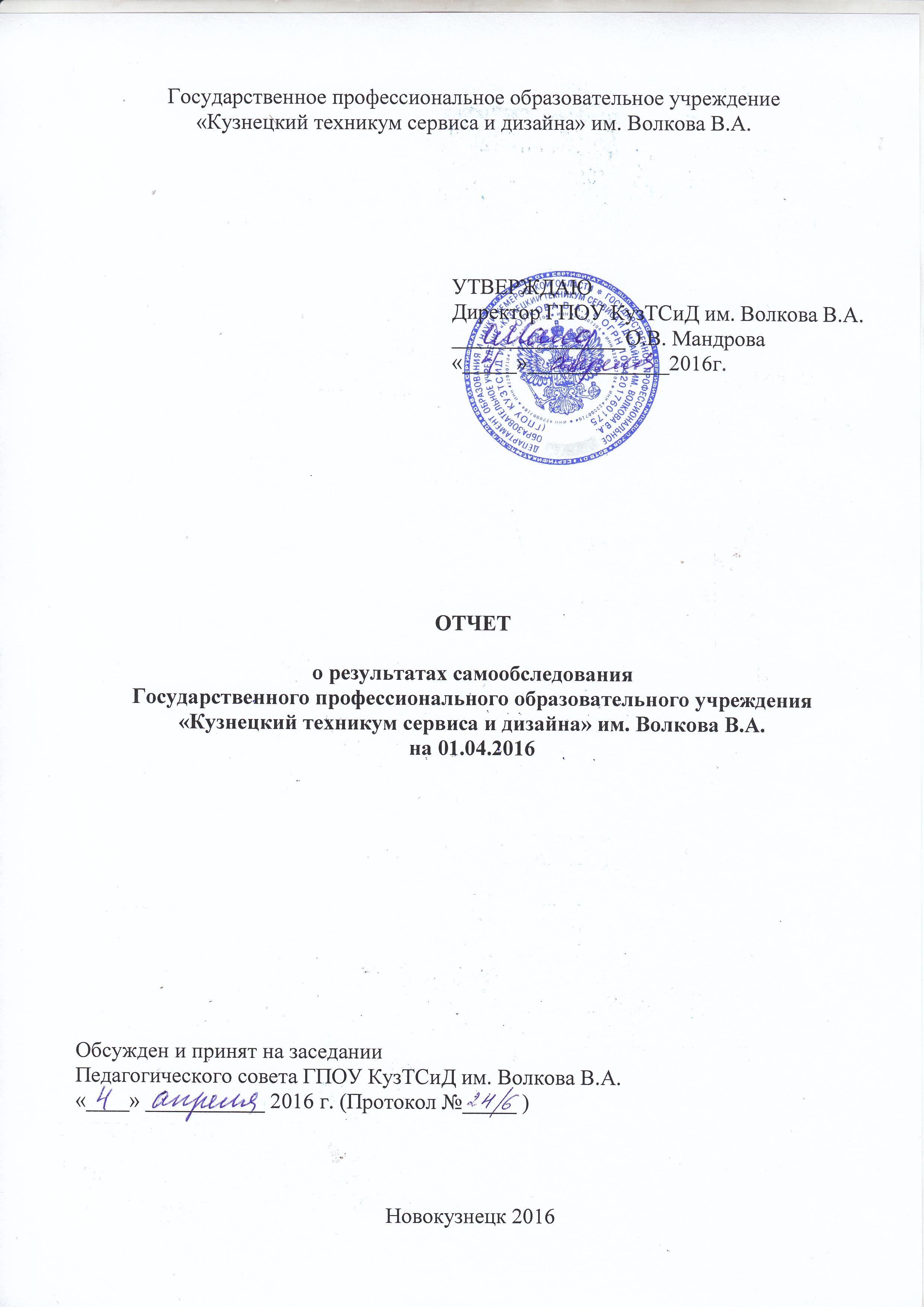 «Кузнецкий техникум сервиса и дизайна» им. Волкова В.А.УТВЕРЖДАЮДиректор ГПОУ КузТСиД им. Волкова В.А.________________О.В. Мандрова«_____»_____________2016г.ОТЧЕТо результатах самообследования Государственного профессионального образовательного учреждения«Кузнецкий техникум сервиса и дизайна» им. Волкова В.А.на 01.04.2016Обсужден и принят на заседании Педагогического совета ГПОУ КузТСиД им. Волкова В.А.«____» ___________ 2016 г. (Протокол №_____ )Новокузнецк 2016ВведениеНастоящий отчет подготовлен по результатам самообследования Государственного профессионального образовательного учреждения «Кузнецкого техникума сервиса и дизайна» им. Волкова В. А. (далее ГПОУ КузТСиД им.Волкова В.А.) в целях обеспечения доступности и открытости информации о его деятельности в соответствии с пунктом 3 части 2 статьи 29 Федерального закона от 29 декабря 2012 г. № 273-ФЗ «Об образовании в Российской Федерации» и следующими нормативными правовыми актами: – Постановлением Правительства РФ от 10.07.2013 № 582 «Об утверждении Правил размещения на официальном сайте образовательной организации в информационно-телекоммуникационной сети «Интернет» и обновления информации об образовательной организации»; – приказом Минобрнауки России от 14.06.2013 № 462 «Об утверждении Порядка проведения самообследования образовательной организацией»; – приказом Минобрнауки России от 10.12.2013 № 1324 «Об утверждении показателей деятельности образовательной организации, подлежащей самообследованию». Отчёт открыт для публичного обсуждения и призван служить информационной основой для оценки деятельности ГПОУ КузТСиД им.Волкова В.А. его учредителем – Департаментом образования и науки Кемеровской области, другими государственными органами исполнительной власти, социальными партнёрами техникума, другими заинтересованными сторонами, независимыми экспертами и широкой общественностью. Общая характеристика техникумаТип, вид, статус. Техникум является государственным профессиональным образовательным учреждением. Его учредителем и собственником его имущества является Кемеровская область, от имени которой функции и полномочия учредителя осуществляет департамент образования и науки Кемеровской области, а функции и полномочия собственника имущества – комитет по управлению государственным имуществом Кемеровской области (в пределах компетенций этих органов).На основании распоряжения Коллегии Администрации Кемеровской области от 29.10.2015 № 588-р «О переименовании государственных образовательных учреждений среднего профессионального образования и государственных учреждений дополнительного образования» государственное бюджетное образовательное учреждение среднего профессионального образования Кузнецкий техникум сервиса и дизайна им. Волкова В.А. (ГБОУ СПО КузТСиД) с 15.01.2016г. переименовано в Государственное профессиональное образовательное учреждение «Кузнецкий техникум сервиса и дизайна» им. Волкова В.А. (ГПОУ КузТСиД им. Волкова В.А.).Полное наименование техникума – Государственное профессиональное образовательное учреждение  «Кузнецкий техникум сервиса и дизайна» им. Волкова В.А.; сокращённое – ГПОУ КузТСиД им. Волкова В.А.Техникум осуществляет образовательную деятельность на основании:Лицензии на право ведения образовательной деятельности бессрочного действия (серия 42ЛО1 № 0002725, регистрационный № 15680), выданной 21 января 2016 г. Государственной службой по надзору и контролю в сфере образования Кемеровской области;Свидетельства о государственной аккредитации (серия 42А03 № 0000103, регистрационный № 3137), выданного 22 января 2016 г. Государственной службой по надзору и контролю в сфере образования Кемеровской области.На основании данной лицензии техникум имеет право вести образовательную деятельность по 9 основным профессиональным образовательным программам СПО, а также по дополнительным профессиональным программам и программам профессионального обучения.Показатели деятельности ГПОУ КузТСиД им. Волкова В.А. (утв. приказом Министерства образования и науки РФ от 10.12.2013 г. N 1324)Образовательная деятельность техникумаВ 2015-2016 учебном году образовательная деятельность техникума направлена на реализацию основных направлений работы: усиление практической направленности и расширение спектра реализуемых техникумом образовательных программ и услуг, активизация и повышение результативности научно-исследовательской, проектно-аналитической деятельности педагогов и обучающихся и.т.д. В этом учебном году в ГПОУ КузТСиД им Волкова В.А. осуществляется подготовка специалистов по 7 направлениям очной формы обучения (Таблица), контингент студентов на 01.04.2016 составляет 642 человека.Организация образовательного процесса регламентируется ФЗ, ФГОС, ОПОП, рабочими учебными планами, календарным учебным графиком, расписанием учебных занятий.В техникуме в соответствии с ФГОС имеются в наличии все рабочие программы учебных дисциплин и профессиональных модулей, которые разработаны преподавателями техникума и согласованы на заседаниях методических комиссий.Продолжительность академического часа соответствует нормативным требованиям. Расписание учебных занятий составляется по семестрам; изменения расписания в связи с производственной необходимостью (болезнь преподавателя, командировка) производятся учебной частью заблаговременно. Расписание вывешивается в доступном для студентов месте, а также на сайте техникума.Уровень подготовленности педагогов в области ИКТ и оснащение техникума позволяет использовать информационно – коммуникационные технологии в образовательном процессе.Мониторинг учебной деятельности студентов реализуется результатами промежуточной аттестацией, оценивающей результаты работы студентов за семестр и результатами итоговой аттестации (выпуска).Выпуск 2015 года составил 129 человек, из них 93 выпускников по образовательным программам ППКРС (ПР 12 ½, ПР 12 ¾, ПР 12 5/6, ДК 11 ½, ПР 14 ¾ ) и 36 человек по образовательным программам СПО (СПИ 12 ½, СПИ 13 5/6). Средняя качественная успеваемость по техникуму составляет 64 %, что несколько больше, чем в прошлом году. Выросла на 5% доля выпускников с повышенными разрядами и составляет 52 %. Высокие результаты качественной успеваемости  по результатам итоговой аттестации, традиционно показывают выпускники на базе среднего общего образования. Повышенные разряды присваиваются благодаря целенаправленной работе высокопрофессиональной работе мастеров п/о и дипломных руководителей и говорят о качественном профессиональном образовании по рабочим профессиям. Ниже среднего качественная успеваемость в группе СПИ 13 5/6, что связано с низкой посещаемостью выпускников. В целом все выпускники подтвердили сформированные профессиональные и общие компетенции, показали хорошее знание материала изученных программ, на защите уверенно и профессионально отвечали на вопросы членов комиссии. Подавляющее большинство выпускников, представляя свои дипломные работы, демонстрировали информационную культуру, используя мультимедийные средства представления информации, что свидетельствует об эффективности образовательного процесса и его соответствии современным требованиям.Комиссия также отмечает, что тематика дипломных работ соответствует направлению моды и современным тенденциям парикмахерского искусства. Но в тоже время работодатели рекомендовали больше внимания уделить технологии выполнения парикмахерских услуг, в том числе стрижкам, окрашиванию, что следует учесть методической комиссии при корректировке программ. Также о качестве образовательной деятельности ГПОУ КузТСиД им. Волкова В.А. свидетельствуют положительные результаты плановой проверки Кузбассобрнадзора прошедшей в  ноябре 2015г., в ходе которой проверены образовательные программы: по специальности 43.02.02 Парикмахерское искусство, 43.02.05 Флористика, 43.01.02 Парикмахер. Акт проверки подтверждает соблюдение техникумом обязательных требований в части исполнения законодательства Российской Федерации в области образования, соответствия  деятельности техникума лицензионным требованиям и требованиям федеральных государственных образовательных стандартов (далее ФГОС), соответствия подготовки обучающихся требованиям ФГОС, а также соблюдение требований к процедуре проведения реорганизации ОУ. Так, о качестве реализации образовательных программ свидетельствуют результаты тестирования обучающихся: по общепрофессиональной дисциплине «Основы физиологи кожи и волос» справились с тестом 94% (профессия Парикмахер, гр. ПР -14), по русскому языку 52% тестируемых (специальность «Парикмахерское искусство», гр. СПИ -13). Наиболее отличившиеся выпускники (6 студентов) на торжественном собрании выпускников ОУ СПО- губернаторском приеме «Рабочая смена Кузбасса 2015» получили областные награды и денежное вознаграждение: Маклецова А., Мишина Ю., Кулешова А., Голикова Л.,  (ПГ Коллегии АКО); Трусилова Н.,  Таннагашева О.,  (Грант Губернатора КО).Методическая деятельность техникумаВысокая мотивация студентов к личностному и профессиональному развитию, их стремление учиться на «отлично», обусловлена созданными в техникуме необходимыми психолого-педагогическими, методическими, организационными и кадровыми условиями. Деятельность методической службы техникума в отчетном учебном году направлена на создание инновационного образовательного пространства в техникуме для развития педагогических работников (ПР) и студентов.Цель работы методической службы – научно-методическое обеспечение инновационной деятельности техникума, оказание практической методической помощи руководителям и педагогическим работникам, создание условий для их профессионально-творческого роста и положительной динамики качества образовательного процесса.Достижение этой цели решается  посредством реализации следующих задач:-Совершенствование работы методической службы, работы МК, творческих объединений, кабинетов, предметных кружков и кружков технического творчества, студенческого научного общества и др.;-Создание условий для участия педагогов в конкурсах профмастерства, НПК, проектной и научной деятельности, стимулирование самообразования и творческого поиска педагогов.-Организация научно-методического сопровождения ВОП:  совершенствование учебных программ профессиональных модулей и учебных дисциплин,  модернизация учебно-методических комплексов с учетом требований ФГОС и современного рынка труда;-Повышение уровня профессионального и педагогического мастерства педагогов, адаптация молодых педагогов, выявление, изучение и трансляция опыта работы лучших педагогов техникума и других ОУ (в т.ч. через сетевое взаимодействие);-Обновление и развитие материально-технической базы ОУ, дальнейшее развитие механизма сотрудничества с работодателями, системы непрерывного профессионального образования ОУ;-Внедрение современных средств обучения, педагогических и информационных технологий в образовательный процесс;-Создание условий для инновационного развития техникума.Организована работа по направлениям: непрерывное образование педагогов и студентов, ориентированное на формирование у них современной компетентности, адекватной задачам инновационного развития страны, повышение их культурного уровня, развитие и воспитание личностных качеств, применение современных технологий воспитания и преподавания, полное использование возможностей современной техники в обучении, обновление содержания образования, создание условий в техникуме для реализации новых ФГОС.В ГПОУ КузТСиД  им. Волкова В.А. для этого организованы (Рисунок 1) четыре методических комиссии («сферы обслуживания», «общеобразовательных дисциплин», «отделения профессионального дизайна» и «по развитию личности») и две временные проблемные группы («школа молодого педагога», «школа профессионального мастерства»), которые работают на основе плана работы, с учетом современных принципов андрагогики и проблемной темы техникума «Модернизация учебно-методического обеспечения профессий и специальностей как условие подготовки компетентного, конкурентоспособного специалиста», программы развития ГПОУ КузТСиД  им. Волкова В.А 2016 г.Оптимизации работы методической службы способствует использование такой современной организационной интерактивной формы профессионального взаимодествия, как сайт методической службы ГБОУ СПО КузТСиД. - Режим доступа: http://metidistkuztsid.ru/, созданный и регулярно обновляемый методистом Никоновой Е.П. Мероприятия, проведенные на базе техникума. Совместно с Южным территориальным советом методического объединения профессиональных образовательных организаций Кемеровской области прошел Областной семинар библиотекарей «Создание персонального сайта с самостоятельной работой на компьютере». Педработники из городов Калтан, Осинники, Таштагол, Томь-Усинск, Междуреченск, в количестве 19-ти слушателей. На семинаре слушатели получили информацию о библиотеке, создании персонального сайта, была организована практическая работой на компьютере. Ответственно к организации и проведению этого мероприятия подошла Филатова Т.А., выступив на нем в качестве лектора.Ежегодно на базе техникума проходит Городской конкурс «Твой шанс», который проводится 7-ой раз с целью популяризации профессионального направления дизайна и реализации творческих способностей школьников, в этом году по направлениям «Подарок ветерану» и «Художественный сувенир», «Преображение», «Уличная мода», «Авангард». 28 школьников из разных районов города смогли самореализоваться в данном творческом направлении. Именно такие конкурсы позволяют определиться с  выбором профессии  выпускникам школ, а для техникума, это залог качественного набора. Конкурс проводится при поддержке Комитета образования г. Новокузнецка;Состоялась традиционная Областная студенческая научно-практическая конференция «Проблемы и перспективы современного общества» для студентов ОУ НПО, СПО и школьников города, которая в статусе областной проходит во второй раз (20 марта 2015 г., 58 участников). Конкурсное движение в техникуме. Результаты. ДостиженияПрофессионализм, методический и творческий потенциал, педагогов техникума и высокий уровень подготовки студентов демонстрировались и реализовывались на различных конкурсах, конференциях, чемпионатах и олимпиадах городского, областного, Российского и Международного значения.Городские конкурсы:II Открытый городской конкурс «Русская коса»: Диплом 1 степени- Богданова И.,  Диплом 3 степени - Ершова И., Диплом участника -Русова П., Семенова Т., Шабалина К., Вершинина К. (рук. Балакина М.В., Косолапова Е.В. Ильина М.В.); Конкурс Социальной рекламы «Моя семья»,  Диплом 1 степени Малащенко Александр и Анатолий, Тищенко А. (рук.Бишлер Н.М.); Конкурс Экологических  плакатов и листовок «Сохраним пчелу - сохраним планету» городской экологической акции «Не поджигай траву!!!» и «Первоцветы»: Грамота 1 место- Сентябова И., Грамота 2 место- Торгашев А., Чебакова А., Участник- Смирнова А., Грамота 3 место - Чебакова А. (рук. Доронина С.Л.);Фестиваль непрофессионального художественного творчества «СТУДЕНЧЕСКАЯ ВЕСНА -2015»  участник театр моды «Твой стиль» (рук. Теплякова С.Ю.), коллектив хореографической студии «Эвита» в номинации «Бальный танец» за номер «Встреча» отмечен Дипломом 2 степени (рук. Копыленко А.Е.), театр прически техникума в номинации «Театр мод» отмечен Дипломом 1 степени за выступление «Венецианский бал» (рук. Ильина М.В.); Спартакиада ГОУ СПО г.Новокузнецка по легкоатлетическому кроссу среди девушек, Диплом 1 место - Голубева Е. (рук.Ледовский М.А.); Чемпионат города по легкой атлетике в беге на 1000 метров, Чистяков С. А., Грамота 3 место.Областные конкурсы:«Преподаватель года 2015» - преподаватель дисциплины «Культура делового общения» Шерстнева И.Б. презентовала образовательный проект «Развитие личностной компетенции обучающихся через деятельность психологического клуба «ВИТА», диплом участника;«Лучший педагог-наставник» - участник Колпаченко Л.Я. В полуфинале представила мастер-класс «Портфолио как инструмент профессионального становления молодого педагога»; «Лучший электронный учебно-методический комплекс дисциплины» - участниками стали Валишевская Е.И., Ужан О.Ю;«Лучшая методическая служба профессиональной образовательной организации», лауреатами стали Лабунская Н.Л. в номинации «Система работы в ПОО по непрерывному повышению квалификации педагогических кадров» и Никонова Е.П. в номинации «Активные и интерактивные формы и методы  методической работы в ПОО».;Фестиваль Арт-Профи-Форум: более 20 участников от техникума представили свои работы в различных номинациях, в т.ч. в номинации  «Профессиональное творчество» по направлению «Швейные изделия» Редько А. Диплом 2 место (рук.Бондарь О.Ю.); Поэтический конкурс чтецов «Отговорила роща золотая», Диплом победителя 1 этапа Жердецкая А., Васильева А. (рук.Хлудкова Н.В., Пьянова Е.И.);Конкурс чтецов, посвященный 70-летию победы в Великой Отечественной войне, Диплом 2 место Жердецкая А. (рук.Наумова В.И.), г. Новокузнецк. ;Краеведческие чтения «Люби и знай свой край родной» посвященный Году литературы в Росссии, Гулева С. Диплом 2 место  (рук.Филимонова О.Б.)Конкурс на создание эскиза Эмблемы Некоммерческая организация «Союз директоров профессиональных образовательных организаций  Кемеровской области»-участники  Малащенко А., Малащенко А.,  Левченко Д., Вотякова Д. Малицкий Н., Шклярук А. (рук.Бишлер Н.М.);Соревнования по легкой атлетики на дистанции 1500 м. среди девушек- Голубева Е., Грамота 1 место (рук.Ледовский М.А.);Спартакиада ГОУ СПО г.Новокузнецка по легкой атлетике среди девушек на дистанции 800м. Голубева Е., Грамота 1 место (рук.Ледовский М.А.);Спартакиада ГОУ СПО г.Новокузнецка по легкой атлетике среди девушек на дистанции 400м. Голубева Е. , Грамота 3 место (рук.Ледовский М.А.);Конкурс «Студенческий актив»- Диплом победителя, Савкаева Е., участники-Ромашков И., Мишина Ю., Жердецкая А., Буянова Ю. (рук.Колпаченко Л.Я.,), Грамота 1 место -Шевцова Л. в номинации «Студенческий проект» (рук.Теплякова С.Ю.);Олимпиада по предмету «география» -участник Сентябова И. (рук.Доронина С.Л.);Областная научно-практическая конференция:  «Проблемы и перспективы современного  общества»-  Диплом I  степени Левченко Д. (рук.Пучеглазова О.О.), Заподойникова Е. (рук.Теплякова С.Ю.),  Грузина Т. (рук.Шершнева А.В.); Диплом II степени Рогова С., Машкова А. (рук.Ужан О.Ю.), Буцукина А. (рук.Хлудкова Н.В.), Терентьева Н., Магломян Ш. (рук.Нагайцева И.В.);  Диплом III  степени Киселева Э., Сидельникова А. (рук.Ужан О.Ю.), Захарова В. (рук.Филимонова О.Б.);XXII Конференция по астрономии и физике космоса, Кубок и Диплом за 1 место  завоевала Жердецкая,  Участник- Морозов И. (рук.Золотухина В.И.);Конкурсфест «Сибирский самородок» первое хореографическое отделение студия танца «Эвита» (Ободовская Г., Вельц А., Чеботина А, Мирошниченко А., Михалева Ю,   Трунцева Л.)-  Диплом лауреата 3 степени (рук.Копыленко А.Е.); Конкурс творческих работ «Сочинение-классика жанра», Участники: Редько А., Субботина А., Дьяков А., Андреянова В. (рук. Пьянова Е.И., Хдудкова Н.В.);  Конкурс «Лучший преподаватель информатики и ИКТ» в номинации: «Лучший преподаватель информатики и ИКТ организации СПО Кемеровской области», Диплом участника- Валишевская Е.И., Осокина С.И.;Конкурс «Пресс-ринг» в номинации «Лучшее студенческое издание»:  «В формате КузТСиД», Диплом 3 степени, Малащенко С. И Т., Колчева В.,  Селезнева В., Тищенко А., Сыстерова В., Кузнецов С., Леонов Р.,  Лебедева А. (рук. Хлудкова Н.В., Валишевская Е.И.),  Диплом лауреата в номинации «Лучший фоторепортаж»- Лебедева А. (рук.Шершнева А.В.); Фестиваль «Юные звезды Кузбасса»: Диплом 2 место- творческий коллектив КузТсиД в номинации «Моделирование костюма» в жанре «Театр моды» (рук. Ильина М.А.), Диплом 1 место- вокальная группа КузТСиД в номинации «Вокал» в жанре «Народный вокал (ансамбли)» (рук. Павловская Е.А.).     Диплом 1 место - творческий коллектив в номинации «Моделирование костюма» в жанре «Театр моды» (рук. Копыленко А.Е, Павловская Е.А). Выставка художественно-дизайнерских работ Диплом 2 место - Штых К. в номинации Цветная фотография «Родные просторы», Диплом участника- Попова Т. (рук. Шершнева А.В.). Диплом 1 место, 3 место Попова Т. в номинации черно-белая фотография «Ракурс»;Фестиваль «Молодежный Арбат» - Конкурс «профи ресурс», Диплом Лауреата- Воробьева В.С. (рук. Балакина М.В.); Конкурс «Библиотекарь – профессия творческая» участник Филатова Т.А.Региональные конкурсы:ХХ Региональная студенческая научно практическая конференция «Развитие творческой деятельности обучающихся в условиях непрерывного многоуровневого и многопрофильного образования», Диплом победителя- Заподойникова Е. в номинации «Лучшее представление исследовательской работы» (рук. Теплякова С.Ю.), Диплом победителя - Грузина Т. в номинации «Творческий подход к исследовательской работе» (рук. Шершнева А.В.), Диплом победителя – Киселева Э. в номинации «Профессиональная направленность исследовательской работы» (рук. Ужан О.Ю.).Первый сибирский свадебный форум «Я-невеста», темы выступления: «Пространственный дизайн» и «Свадебный стиль в деталях», мастер-класс «Букет невесты сезона 2015», г.Новокузнецк, Лоор Е.В. (Диплом спикера); Региональный конкурс «Моё IT портфолио» в рамках всероссийского проекта «Твой курс: информационные технологии для молодежи», Диплом 3 место- Колосова С.В., Диплом 2 место- Горбунова Ю. (рук. Колосова С.В.);Региональный молодежный форум «Разве можно былое забыть?», Диплом 3 степени Танцевальному коллективу «Эвита» (рук. Копыленко А. Е.), Диплом участника - Шелухина Ю., Метелица В. (рук.Теплякова С. Ю.);Региональный конкурс творческих работ - литературных эссе обучающихся образовательных организаций Кемеровской области «Русский мир. Диалог культур», Участники - Овчаренко П. (рук. Пьянова Е.И.), Редько А. (рук. Хлудкова Н.В.);Всероссийские и международные конкурсы:Международный конкурс педагогического творчества «Ступени мастерства», Ужан О.Ю., сертификат участника, г. Новокузнецк; IX Всероссийский конкурс научно-инновационных  проектов для старшеклассников 2014-2015,  Зайцев А. -Диплом участника (рук.Осокина С.И.);Всероссийский Фестиваль педагогического творчества (ассоциация творческих педагогов России): участниками стали 30 педагогов техникума, которые представили 57 работ (сайт https://educontest.net/);Всероссийская дистанционная Педагогическая олимпиада «Профобразование-XXI века»- Шершнева А.В. (Диплом 3 степени), Никонова Е.П. (Диплом участника);Общероссийский конкурс «Лучшая методика из опыта преподавания на занятиях НПО, СПО учреждениях» в номинации «Методическая разработка урока», Валишевская Е.И., Диплом 2 степени; Российский открытый заочно интеллектуально-творческий конкурс «Познание и творчество», Мультиконкурс «Мифопонарама», в номинация «Мега»: Оформление альманаха с творческими работами студентов, Лоор Е.В.  Диплом 3 степени; IV Международный конкурс сайтов профессионального образования, Никонова Е.П., сертификат участника;Всероссийский конкурс творческих работ «Магнит желаний», в номинации «В этом мире возможно все»,  Коновалов И.  Диплом 1 место (рук.Наумова В.И.);Всероссийская олимпиада по литературе, посвященной году литературы в России, Диплом 3 место-  Овчаренко П., Носачева Е., Курбатова А., Виноградова  О., Диплом участника- Зинатова К., Голованева С., Андросенко К. (рук.Филатова Т.А.);XVII Всероссийский заочный фото-видео конкурс «Видеоталант», в номинации «Фотография Работа «Miami beach», Кучуркина Е. Диплом 2 место; Всероссийский конкурс «Остров Талантикус», конкурсное задание «Задание на английском языке-1»- Диплом 2 место, Щегринцева Д. (рук.Кучуркина Е.В.); II Всероссийская олимпиада по географии для студентов проводимой на портале дистанционных олимпиад и конкурсов «Мир-Олимпиад»  в 2015-2016 году- Диплом  победителя 2 степени, Никитеева М.,  Гидязтдинова А.,  Соловьева К.,  Шарлай Ю., Диплом победителя 3 степени- Шуреева К. (рук. Мирошниченко А.А.); I Международный конкурс творческих работ  «Мой друг, спасибо, что ты есть»- Диплом 1 место Голубева Е. рассказ «Цветы сакуры» (рук.Хлудкова Н.В.);Международная дистанционная олимпиада по истории России- Диплом победителя 2 место Батракова Т., Белякова А., Дьяков А., Маракулина А., Пирогова В., Шайхутдинова С., сертификат участника- Яковлева А.(рук.Ужан О.Ю.);Международная олимпиада по математике проекта «Инфоурок»- Диплом победителя 3 место Лизогуб О. (рук.Утина В.В.);«Дистанционная олимпиада по английскому языку 11 класс» -участник Климашова Д. (рук.Пучеглазова О.О.);Международная дистанционная олимпиада проекта «Инфоурок» по обществознанию (10 класс)- Диплом 3 место Пирогово В., Диплом 2 место-Батракова Т., Диплом 3 место-Никонова А., Кленова А.,  (рук.Колосова С.В.);Международная дистанционная олимпиада проекта «Инфоурок»  по английскому языку (11 класс)- Диплом 2 место Жердецкая А., Иванова А., (рук.Пучеглазова О.О.); Международный дистанционному блиц-турнир история России (6-11 классы) проекта Новый урок – Диплом 1 степени Карманов А.,  Шарлай Ю., Диплом 2 степени-Сергеева А. (рук.Ужан О.Ю.);Международный дистанционный блиц-турнир «История России» (6-11 класс) проекта «Новый урок»- Диплом 1 место Голованёва С., Андровенко К.  (рук.Соболев А.В.);Международный дистанционный блиц-турнир «обществознание (6-11 класс) проекта «Новый урок» - Диплом 3 место, Кебко О. Ерофеева Е. Карман О.  Томина А. (рук.Соболев А.В.);Международный дистанционный блиц- турнир по истории России проекта «Новый урок»- Диплом победителя 2 место Кочукова Е., Терентьева Н., Хмелева Д., Хомутова Г., Магламян Ш. Устинова А., Дубровская А., Ладченко В, Малащенко Анатолий, Малащенко Александр, Агеева Е, Чалкина Д, Панова К, Соловьева М, Панова О., Диплом победителя 3  место-Кукушкина Ю. Барсукова К, Вотякова А, Старожилова К, Данилова Д, Дородных Д, (рук.Ужан  О.Ю.);Международная научно-практическая конференция «Инновационные процессы в психологии и педагогике «AETERNA», Гайко Н.М., сертификат участника (г.Уфа);Международная научно-практическая конференция «Наука и образование в современной конкурентной среде» -сертификат участника Гайко Н.М. (г.Уфа);I Международный конкурс творческих работ «Мой друг, спасибо, что ты есть», Диплом 1 место, Голубева Е. (рук. Хлудкова Н.В);V Международная научно-практическая конференция студентов, аспирантов и молодых ученых «Проблемы модернизации профессионального образования  в XXI веке»-Диплом 1 степени, доклад «Мотивы инновационной активности педагогов» Лабунская Н.Л., Диплом 2 степени-Соболев А.В, доклад  «Применение технологий развития критического мышления на уроках обществознания», Диплом 3 степени -Никонова Е.П.  доклад «Современный подход к организации методической службы».Отдельно в самоанализе отделения сферы услуг представлены результаты конкурсного движения парикмахеров. В этом направлении нашему ОУ есть чем гордиться, так как по области нашим парикмахерам нет равных. Как победители различных соревнований олбластного уровня они представляют Кузбасс в чемпионате России по парикмахерскому искусству и декоративной косметике (где команда ГБОУ СПО КузТСиД принимает участие двенадцатый год), на фестивале Невские берега в г. Санкт-Петербурге (четвертый раз), и в городах Новосибирск, Красноярск наши парикмахеры представляли Кузбасс и родное образовательное учреждение в рамках Национального чемпионата Worldskills Russia-2015.Участие в различных, а особенно в профессиональных конкурсах способствует установлению и расширению творческих связей преподавателей, налаживанию контактов между научным и производственным потенциалом страны и создает базу для формирования бизнес-инкубатора в области индустрии моды.Научная, инновационная и методическая работа. Учитывая, что одним из приоритетных мотивов выбора учреждения профессионального образования является высокая квалификация профессионально-педагогических кадров, большое внимание уделяется качественному росту кадрового состава образовательного учреждения, подбору педагогических кадров, подготовке молодого резерва административного аппарата. В соответствии  с реализацией программы отбора руководящих кадров профессионального образования Веклич Е.Г. (2014г.), Захарова  Н.Л., Мандрова О.В., Коньшина Е.А., Ильина М.В., Ужан О.Ю., Балакина М.В., Колпаченко Л.Я. (2016г.) успешно прошли обучение по программе профессиональной переподготовки «Менеджмент в образовании».Педагогический коллектив ГПОУ КузТСиД им. Волкова В.А. постоянно обновляется и на данный момент насчитывает более 50 человек. В 2015 году  в коллектив влились 10 чел: Байталенко О.В., Голикова Л.С., Кучуркина Е.В., Мирошниченко А.А., Моисеенко А.В., Сальникова Т.В., Соболев А.В., Чистяков С.А., Яковлев Д.А., Воробьева В.С. Из них 8 человек имеют высшее образование.В коллективе работают 2 аспиранта, кандидат педагогических наук, 5 почетных работников, больше 70 % педагогов имеют квалификационную категорию. Повышают уровень образования в ВУЗах- 2 педагога.Уровень квалификации и профессионального мастерства педагогов  ГПОУ КузТСиД им. Волкова В.А. подтверждается ежегодно и по результатам добровольной аттестации педагогических работников и сертификации педагогических и руководящих работников (Рисунок 2). Анализируя результаты аттестации можно сделать вывод о том, что в целом уровень квалификации педагогов техникума соответствует лицензионным требованиям и за последний год на 4% увеличилась доля педагогов с высшей  квалификационной категорией, увеличилась доля работников с высшим образованием, все это отвечает требованиям ФГОС.За отчетный период успешно прошли аттестацию 10 педагогов: (Сысоев К.В., Мандрова О.В., Теплякова С.Ю., Филимонова О.Б., Нагайцева И.В., Шершнева А.В., Косолапова Е.В. на высшую и Сальникова Т.В., Колосова С.В., Бишлер Н.М. на первую категорию), отправлены заявления Лоор Е.В., Шершневой А.В., Голубятниковой М.В. Еще на этот учебный год в плане аттестации стоят Никонова Е.П., Шиманова Т.Л.На конец учебного года будет составлен график повышения квалификации и аттестации на новый учебный год. График составляется ежегодно на основе сроков предыдущей аттестации, а также на основе анализа творческих отчетов преподавателей за год, и в целом на основе внутритехникумовского контроля за качеством ведения уроков, внеклассной научно-методической деятельности педагогических работников.Процедуру добровольной сертификации, в которую наш техникум включился один из первых, на сегодняшний день прошли 67% педагогов и руководящих работников, что свидетельствует о высоком уровне профессиональной компетенции и квалификации, обеспечивающей  качество педагогической и управленческой деятельности.Для педагогов, в условиях модернизации профессиональной школы, изменяющегося образовательного законодательства и внедрения концептуально отличающихся от предыдущих образовательных стандартов, становится актуальным вопрос о выборе формы повышения квалификации, способной обеспечить его профессиональный рост в заданном направлении (получение второго высшего образования, соискательство, переподготовка, курсы повышения квалификации, дистанционное обучение, стажировка, самообразование). Значительную роль в этом процессе играет методическая служба образовательного учреждения, которая через реализацию информационной, организационной, обучающей и других функций обеспечивает условия для непрерывного профессионального образования педагогических работников. Содержание методической работы с педагогами в межкурсовой период определяется в ГПОУ КузТСиД им.Волкова В.А. на основе результатов диагностики индивидуальных потребностей и профессиональных затруднений педколлектива (Рисунок 3)..Рисунок 3 – Системный подход в повышении квалификации педагогических
 работниковПри этом одной из актуальных проблем для педагогов техникума является использование информационно–коммуникационных технологий в своем непрерывном профессиональном самообразовании и саморазвитии. Решение этой проблемы возможно благодаря использованию современных информационных технологий в организации методической работы, и через включение педагогов в сетевые формы организации обучения. Преподаватели и мастера п/о повышают свою квалификацию готовясь к различным конкурсам и аттестации, а также на курсах повышения квалификации, семинарах, проходя стажировки, участвуя в конференциях и методической работе и т.д. Среди последних и наиболее результативных мероприятий, проведенных методической службой в этом направлении, стал конкурс на лучший сайт педагога.Повысили свою квалификацию в течение отчетного периода на курсах повышения квалификации 21 человек (в том числе Коньшина Е.А. – дистанционно и 7 человек переподготовку), из них 12 в ГОУ «КРИРПО». Таким образом, на сегодняшний день 100% педагогов прошли курсы повышения квалификации. Тематика курсов подобрана таким образом, чтобы обеспечить освоение профессионально-педагогическими работниками новых видов и способов профессиональной деятельности, связанных с реализацией приоритетных направлений развития профессионального образования. Особенно актуальны проблемы связанные с реализацией ФГОС нового поколения, управлением самостоятельной работой обучающихся, разработкой электронных средств учебного назначения, психолого-педагогическое и методическое сопровождение конкурсов (в т.ч. WSR), современные подходы к управлению. Кроме того актуальные проблемы образования и получение дополнительных знаний по современным образовательным и промышленным технологиям стало возможным благодаря участию педагогов техникума в тематических консультациях в базовых ОУ организуемых под руководством КРИРПО. Этой формой повышения квалификации в этом году воспользовались более 10 педработников техникума. Для создания в Кемеровской области единого научно-методического пространства, повышения результативности деятельности методических служб, стимулирования инновационных подходов к организации методической работы, Приказом начальника департамента образования и науки Кемеровской области от «24» 02. 2014 г. № 346, создана региональная сетевая методическая служба профессионального образования Кемеровской области. В рамках деятельности Региональной сетевой методической службы работа проблемно-творческой группы «Школа начинающего методиста» в отчетном году проходила в форме годичного семинара, который прошла методист Никонова Е.П. В ходе ПТГ опубликованы методические материалы Лабунской Н.Л., Наумовой В.И., Максимовой Н.П., Никоновой Е.П. в электронной сетевой методической копилке (Сертификат).Повышение квалификации педагогов в межкурсовой период осуществляется через работу методических секций, и проведение открытых уроков на которых опытные педагоги демонстрируют свое мастерство, а молодые перенимают опыт и имеют возможность совершенствовать методику ведения уроков учиться внедрению современных педагогических технологий. В свою очередь начинающим педагогам легко дается овладение информационными технологиями и их внедрение на уроках показательно для стажистов. В 2015 году всего было проведено 18 открытых уроков теоретического и производственного обучения и более половины из них проводились с использованием современных средств обучения (мультимедиа, видео), современных педагогических технологий (игровая, проектная, интегрированная). Открытые уроки являются формой повышения квалификации, поэтому выполнение графика открытых уроков находится на особом контроле у руководителя методической службы.Творчески и на высоком методическом уровне провели свои уроки Ужан О.Ю., Пьянова Е.И., Золотухина В.И., Хлудкова Н.В. При подготовке уроков т/о и п/о педагоги используют самостоятельно разработанные электронные учебные пособия и электронные тестовые задания, учебные видеофрагменты, электронные презентации. Таким образом, уровень квалификации кадрового состава соответствует требованиям ФГОС и способствует успешной реализации подготовки выпускников по рабочим профессиям и специальностям СПО на современном уровне. Для этого разработаны и утверждены комплекты рабочей учебно-программной документации по основным профессиональным образовательным программам, ведется работа по созданию контрольно-оценочных средств, комплексно-методическому обеспечению. Особо важным, учитывая практикориентированность ФГОС-3, и новым направлением работы, которое осваивают преподаватели и мастера, ведущие теоретические дисциплины и МДК, является разработка необходимого учебного и методического оснащения реализации лабораторных, практических работ, а также самостоятельной работы студентов. Для этого, на основе соответствующих локальных актов, педагоги разрабатывают лабораторные практикумы, инструкции и методические рекомендации по выполнению лабораторных и практических работ. Эта работа ведется достаточно активно, но по прежнему является весьма актуальной и продолжится и в следующем учебном году. Учитывая, что коллектив постоянно пополняется молодыми кадрами, с целью их адаптации в техникуме, привития им лучших педагогических традиций, включения их непосредственно в педагогический процесс, работает школа молодого педагога. Рассмотренные вопросы: составление планов самообразования, подготовка к аттестации педагогических работников, вопросы воспитательного направления, а также выраженный практикоориентированный характер мероприятий и оперативное реагирование на запросы педагогов и техникума способствуют закреплению молодых педагогов и их дальнейшей профессиональной успешности. Так для обеспечения готовности педагогов к использованию возможностей интернет для организации педагогической и методической работы, а также для презентации своего собственного опыта, под руководством методиста Никоновой Е.П. был проведен внеплановый семинар-практикум по созданию личных сайтов педагогов.Методическая служба техникума выступает интегратором процессов развития каждого педагога в отдельности и образовательного учреждения в целом, создавая условия для непрерывного и инновационного характера повышения квалификации и, распространяя новые технологии, обеспечивает повышение качества, доступности, эффективности образования педагога, что в свою очередь положительно отражается на качестве подготовки рабочих кадров и специалистов среднего звена для современного рынка труда.Сегодня очень важно научить студентов не только усваивать, но и добывать новые знания, проводить собственные исследования. Организация научно-исследовательской деятельности с обучающимися в техникуме направлена на решение таких проблем как формирование активной жизненной позиции, умения работать с различными информационными источниками, мыслить критично, планировать, распределять и реализовывать свои проекты, уметь быть убедительным и красноречивым. В течение учебного года под руководством преподавателя истории высшей квалификационной категории Ужан О.Ю., соискателя заочной аспирантуры КемГУ организована и работала студенческая научно-практическая группа.Областная студенческая научно-практическая конференция «Проблемы и перспективы современного общества» проводится на базе техникума седьмой раз (в статусе областной – второй раз), она является «контрольным срезом», наглядно демонстрирующим результаты труда молодых исследователей за последний год. Цель конференции — привлечь студентов к решению актуальных задач в профессии, в обществе, в социуме, увлечь их наукой, дать им импульс для занятия научной работой и развития в профессии. В работе конференции приняли участие 58 человек: студенты ГОУ СПО городов Новокузнецк, Мыски, Кислевск и др.– 40 участников (из них 33- студенты КузТСиД); 3 чел. – школьники (СОШ №71, 107,14); и студенты г.Новокузнецка, г. Междуреченска, г.Прокопьевска. Помимо этого наши педагоги и студенты делятся своими знаниями и опытом через публикации (16 шт. печатных работ и свыше 10 публикаций на сайтах) и очное участие в конференциях Регионального, Всероссийского и международного значения, вебинарах, семинарах, круглых столах:Выступления работников ГБОУ СПО КузТСиД:Никонова Е.П. выступила на IX международной научно-практической конференции (ФГБОУ ВПО КемГУ, ТЭФ, Новокузнецк) с докладом по теме «Современный подход к организации методической службы», диплом 3 степени;Лабунская Н.Л. выступила на IX международной научно-практической конференции (ФГБОУ ВПО КемГУ, ТЭФ, Новокузнецк) с докладом по теме «Мотивы инновационной активности педагогов», диплом 3 степени;Соболев А.В. выступил на IX международной научно-практической конференции (ФГБОУ ВПО КемГУ, ТЭФ, Новокузнецк) с докладом по теме «Применение технологий развития критического мышления на уроках обществознания», диплом 2 степени;Филатова Т.А. выступила на  Областном семинаре «Создание персонального сайта с самостоятельной работой на компьютере» с докладом по теме  «Информация о библиотеке, создание персонального сайта с самостоятельной работой на компьютере»Перечень печатных работ и публикаций работников ГБОУ СПО КузТСиД за 2015 уч. год:Валишевская Е.И., Шершнева А.В., Лабунская Н.Л. Применение современных методов обучения на уроках английского языка в профессиональном образовании [Текст]/ Е.И. Валишевская, А.В. Шершнева, Н.Л. Лабунская. // Образование карьера общество - 2015. –  №2 (45). - С. 90-92.Лабунская Н.Л., Ильина М.В. Студия-театр прически «Fashion&Glamour»: уверенный шаг. [Текст] / Н.Л. Лабунская, М.В. Ильина // Профессиональное образование и занятость молодежи: XXI век. Преемственность в деятельности профессиональных образовательных организаций региона в условиях модернизации: мат-лы Междунар. Науч.-практ. Конф., г.Кемерово, 18-19 марта 2015г.: в 2ч. Ч. 2.-С.29-30.Лабунская Н.Л., Никонова Е.П. Персональный интернет-сайт педагога как средство повышения эффективности образовательного процесса. [Текст] / Н.Л. Лбунская, Е.П. Никонова // Профессиональное образование и занятость молодежи: XXI век. Преемственность в деятельности профессиональных образовательных организаций региона в условиях модернизации: мат-лы Междунар. Науч.-практ. Конф., г.Кемерово, 18-19 марта 2015г.: в 2ч. Ч. 2.-С.132-134.Осокина, С.И. Обеспечение информационной безопасности в образовательной среде [Текст]/ С.И. Осокина, Н.Л. Лабунская // Образование карьера общество. - 2015. – N1 (44). -  С. 52-54.Пучеглазова, О.О. Применение современных методов обучения на уроках английского языка в профессиональном образовании [Текст]/ О.О. Пучеглазова. // Образование карьера общество. - 2015. –  № 2 (45). - С. 97-98.Ужан О.Ю. Перспективы развития интегрированного обучения. [Текст] / О. Ю. Ужан // Профессиональное образование и занятость молодежи: XXI век. Преемственность в деятельности профессиональных образовательных организаций региона в условиях модернизации: мат-лы Междунар. Науч.-практ. Конф., г.Кемерово, 18-19 марта 2015г.: в 2ч. Ч. 2.-С.85-86.Иволева, К.Д. Влияние состава химической завивки на структуру волос. [Текст] / О.Ю. Ужан // Учебно-исследовательская деятельность обучающихся в современной системе образования: мат-лы  IV Междунар. Науч.-практ. Студ. Конф., г.Архангельск, 9 апреля 2015г.- С. 200-205.Ужан О.Ю., Веклич Е.Г. Технология подготовки и проведения интегрированного урока [Текст]/ О.Ю. Ужан, Е.Г. Веклич // Технологическое обучения школьников и профессиональное обучение в России и за рубежом : сб. науч. ст. IX Междунар. науч.-практ. конф.студентов, аспирантов и молодых ученых. В 2 ч. Ч. 1 (текст. электрон. изд.) / под общ. ред. А. Н. Ростовцева ; М-во образования и науки Рос. Федерации, Новокузнец. ин-т (фил.) Кемеров. гос. ун-та. – Новокузнецк : НФИ КемГУ, 2015. – ISBN 978-5-8353-1466-9 ; 978-5-8353-1462-1 (т. 1). – Электрон. дан. – 1 электрон. опт. диск (CD-R).Лабунская Н.Л., Косолапова Е.В., Никонова Е.П. Технология подготовки и проведения интегрированного урока [Текст]/ Н.Л. Лабунская, Е.В. Косолапова, Е.П. Никонова // Технологическое обучения школьников и профессиональное обучение в России и за рубежом : сб. науч. ст. IX Междунар. науч.-практ. конф.студентов, аспирантов и молодых ученых. В 2 ч. Ч. 1 (текст. электрон. изд.) / под общ. ред. А. Н. Ростовцева ; М-во образования и науки Рос. Федерации, Новокузнец. ин-т (фил.) Кемеров. гос. ун-та. – Новокузнецк : НФИ КемГУ, 2015. – ISBN 978-5-8353-1466-9 ; 978-5-8353-1462-1 (т. 1). – Электрон. дан. – 1 электрон. опт. диск (CD-R).Ужан, О.Ю. Использование интегративного подхода к организации урочной деятельности обучающихся с целью формирования профессиональных компетенций. [Текст] / О. Ю. Ужан, М.В. Балакина // Инновационные подходы к развитию образования: новые вызовы времени и перспективы. Сборник научных статей по мат-лам Региональной науч.-практ. конференции от 21 января 2015г.. - Новокузнецк: КузГПА, 2015 . - С.324-328.Ужан, О.Ю. Создание условий формирования творческих способностей студентов на уроках иностранного языка. [Текст] / О. Ю. Ужан, О.О. Пучеглазова // Инновационные подходы к развитию образования: новые вызовы времени и перспективы. Сборник научных статей по мат-лам Региональной науч.-практ. конференции от 21 января 2015г. - Новокузнецк: КузГПА, 2015 . - С.343-346. Никонова Е. П., Коньшина Е. А. Современный подход к организации методической службы [Текст]/ Е.П. Никонова, Е.А. Коньшина // «Проблемы модернизации профессионального образования в XXI веке»: сб. науч. ст. V Международной научно-практической конференции студентов, аспирантов и молодых ученых (рукопись отправлена, 2015г.)Никонова Е. П., Коньшина Е. А. Современный подход к организации методической службы [Текст]/ Е.П. Никонова, Е.А. Коньшина // «Проблемы модернизации профессионального образования в XXI веке»: сб. науч. ст. V Международной научно-практической конференции студентов, аспирантов и молодых ученых (рукопись отправлена, 2015г.)Соболев А.В. Применение технологий развития критического мышления на уроках обществознания. [Текст]/ А.В. Соболев // «Проблемы модернизации профессионального образования в XXI веке»: сб. науч. ст. V Международной научно-практической конференции студентов, аспирантов и молодых ученых (рукопись отправлена, 2015г.)Лабунская Н.Л., Мандрова О.В. Мотивы инновационной активности педагогов [Текст]/ Н.Л. Лабунская, О.В. Мандрова // Технологическое обучения школьников и профессиональное обучение в России и за рубежом : сб. науч. ст. X Международной научно-практической конференции (рукопись отправлена (2015г.)Моисеенко, А.А. Подготовка учителей к применению дистанционных систем обучения в образовательном процессе [Электронный ресурс]: научно-практическая работа студентов педагогического вуза/ А.А. Моисеенко // Электронный научный журнал «Информационно - коммуникационные технологии в педагогическом образовании». - Новокузнецк, 2015. - №1 (34) январь-февраль. - URL: http://journal.kuzspa.ru/articles/220/ Кроме этого методическая служба нашего техникума расширяет и укрепляет партнерские связи. Если в прошедшем учебном году на основе взаимовыгодного сотрудничества с НТЦ «Информрегистр» во исполнение ФЗ от 29.12.1994 № 77-ФЗ (ред. От 11.07.2011) «Об обязательном экземпляре документов» электронные методические пособия нашего техникума получили свидетельство о государственной регистрации электронных изданий (Рег. № № 33774-33776), то в 2015 году ДОиН совместно с КРИПКи ПРО выпустил бюллетень о педагогических работниках – наших современниках, посвятивших себя служению образованию и воспитанию обучающихся с активной гражданской позицией, патриотов своей Родины. В этот бюллетень отправлены два очерка о Наумовой В.И. и Колпаченко Л.Я.Также в этом году заметно повышение активности наших педработников в сети Интернет, на различных педагогических сообществах: наши педработники разместили публикации в социальной сети взаимовыручки учителей на сайтах «Всероссийский фестиваль педагогического творчества» (ок. 50 работ), а также следующие работы на InfoUROK.ru, «Копилка уроков»,  http://www.metod-kopilka.ru/ и др.:Никонова, Е.П. Портфолио методиста. [Электронный ресурс]: презентация портфолио методиста/ Е.П. Никонова.- Режим доступа: http://kopilkaurokov.ru/vsemUchitelam/presentacii/188350  (дата обращения 18.03.15г.)Никонова Е.П. Персональный интернет-сайт педагога как средств информатизации образовательного процесса [Электронный ресурс]/ Е.П. Никонова.- Новокузнецк: ГБОУ СПО КузТСиД.- URL: https://educontest.net/component/content/article/59693 (дата обращения 14.03.15г.)Пьянова, Е.И.  Организация самовоспитания студентов СПО. Научно-практическая конференция [Электронный ресурс]: Методическая разработка / Е.И. Пьянова.- Режим доступа: http://www.metod-kopilka.ru/quotorganizaciya_samovospitaniya_studentov_spoquot_nauchno__ prakticheskaya_konferenciya-41212.htm (дата обращения 07.01.15г.)Филатова, Т.А. Книги, изданные в годы Великой Отечественной войны [Электронный ресурс]: презентация к 70 – летию ВОВ/ Т.А. Филатова.- Режим доступа: http://kopilkaurokov.ru/vneurochka/presentacii/188346  (дата обращения 18.03.15г.)Филатова, Т.А. Книги изданные в годы Великой отечественной [Электронный ресурс]: презентация/ Т.А. Филатова. – Режим доступа: http://infourok.ru/knigi_izdannye_v_gody_velikoy_otechestvennoy_voyny.-375759.htm - (дата обращения 09.02.2015г.)Ужан О.Ю.  Методическая разработка по обществознанию для специальности «Флористика» [Электронный ресурс]: методическая разработка/ О.Ю. Ужан. – Режим доступа: http://infourok.ru/rabochaya-programma-po-obschestvoznaniyu-dlya-specialnosti-floristika-632775.html (дата обращения 29.11.15г.)Ужан О.Ю.  Презентация к уроку истории (урок-игра)  [Электронный ресурс]: презентация/ О.Ю. Ужан. – Режим доступа: http://infourok.ru/prezentaciya-k-uroku-istorii-urokigra-632743.html (дата обращения 29.11.15г.)Ужан О.Ю. Методические рекомендации для студентов к выполнению самостоятельной работы [Электронный ресурс]: методическая разработка/ О.Ю. Ужан. – Режим доступа: http://infourok.ru/metodicheskie-rekomendacii-razrabotani-s-celyu-okazaniya-pomoschi-studentam-vseh-form-obucheniya-710837.html (дата обращения 25.12.15г.)Коньшина Е.А. Виды организаций и их характеристики  [Электронный ресурс]: конспект урока/ Е.А. Коньшина. – Режим доступа: http://xn----dtbhtbbrhebfpirq0k.xn--p1ai/spo/professionalnye-moduli/file/20703-plan-konspekt-uroka.html (дата обращения 26.12.15г.) и другие.7. Воспитательная деятельность техникумаВ настоящее время одним из ведущих направлений развития ГПОУ КузТСиД им. Волкова В.А. признаётся совершенствование воспитания как неотъемлемой самоценной части целостного образовательного процесса на основе следующих принципов: гуманистической направленности воспитания, его природосообразности и культуросообразности, эффективности социального взаимодействия, концентрации воспитания на развитие социальной и культурной компетентности личности студентов.В ГПОУ КузТСиД им.Волкова В.А. воспитательная деятельность ведется на основе разработанной Концепции и Программы воспитательной работы, а также перспективного плана воспитательной работы на год. Основные положения этих документов отражают неотъемлемость воспитательной работы от общей системы профессиональной подготовки и направлены на достижение целей и задач образовательного процесса.	Главной целью воспитательной деятельности  в КузТСиД является создание благоприятной  социокультурной  среды для формирования  социально активной личности  конкурентоспособного специалиста,  владеющего  общими  и  профессиональными компетенциями,  адекватными знаниями, общечеловеческими ценностными установками, обладающего высокой культурой, физическим здоровьем, качествами гражданина – патриота.Основными направлениями воспитательной работы являются:гражданско – патриотическое   воспитание;нравственно-эстетическое воспитание;профессионально- трудовое воспитание;спортивно-оздоровительное воспитание;деятельность  студенческого самоуправления;профилактика противоправного поведения студентов.В техникуме созданы коллегиальные органы, осуществляющие планирование и организацию отдельных направлений воспитательной работы: методическая комиссия по развитию личности (совет классных руководителей), Совет профилактики правонарушений студентов, Совет общественности, Совет студенческого самоуправления. Гражданско – патриотическое воспитание. Формирование социально-активных студентов – граждан России – является важнейшим направлением воспитания и развития у студентов гражданственности, уважения к правам и свободам человека, любви к Родине, семье, патриотического и национального самосознания. В этом направлении воспитания интегрированы гражданское, правовое, патриотическое, интернациональное и политическое воспитание. Реализация задач данного направления воспитательной работы осуществляется посредством проведения следующих мероприятий:экскурсии  студентов в музеи и выставки города;встречи студентов  с воинами локальных войн, тружениками тыла, ветеранами педагогического труда;оказание волонтерской помощи ветеранам;участие в проведении Вахты Памяти на Посту № 1 у Вечного огня Славы;проведение традиционных литературно-музыкальных мероприятий, посвященных государственным праздникам и памятным датам и др.;	Особое место в воспитательной деятельности техникума занимают мероприятия, посвященные событиям Великой Отечественной войны и памяти Волкова В.А. - воина-интернационалиста, выпускника техникума, погибшего в ДРА, награжденного посмертно Орденом Красной Звезды. Эти мероприятия реализуются через тематические классные часы, театрализованные представления, концертные программы и конкурсы, волонтерские акции, которые позволяют ознакомить студентов с героическим прошлым страны:участие в областной акции  «Дети войны»;участие в городской акции «День памяти Неизвестного солдата»;участие в городской акции «Бессмертный полк», посвященной героическому подвигу российского народа в Великой Отечественной войне;участие в областном конкурсе «Чудеса родного края»;участие во Всероссийской молодежной акции  «Неделя добра».  В рамках этой деятельности волонтерами  проводятся мастер-классы, встречи с ветеранами, организуются самодеятельные концерты для воспитанников социально-реабилитационных центров города, формируются подарки для нуждающихся маленьких граждан города и др.;участие в городском конкурсе видеороликов «Вечное в памяти»;участие в региональном молодежном форуме «Разве можно былое забыть…?»организация праздничных мероприятий «Солдаты Отечества», «Вальс Победы» и ежегодного торжественного  митинга, посвященного памяти Волкова В.А.Нравственно-эстетическое воспитание. Формирование  у студентов ориентиров высокой нравственности и культуры является одной из самых важных задач в процессе профессионального становления их личности. Важное место в воспитании будущих специалистов сферы услуг отводится культурно-массовой и творческой деятельности, способствующей приобретению положительных привычек, формированию характера, развитию инициативы, творческих способностей и активной жизненной позиции. Реализация этого направления осуществляется через следующие мероприятия:День учителя;Татьянин день;новогодний квест «В гостях у Красной елки»;мартовский калейдоскоп;выпускной бал;День смеха;Валентинов день;день знаний и др; Развитию творческих и интеллектуальных способностей студентов, способствует их участие в городском конкурсе «Студенческая весна», в работе выставочного центра Кузбасская ярмарка, в областных фестивалях и программах: Арт-Профи-Форум, Юные звезды Кузбасса, Молодежный Арбат, Пресс-ринг и др.С целью расширения  нравственных горизонтов студентов в библиотеке техникума были организованы сменные экспозиции, посвящённые различным памятным датам и праздникам:  «Жизнь, опаленная войной», «Вы прекрасны, матери России!», «Мы первые в космосе!», «Книжкины именины», «На страже Родины», «Дети-герои Великой Отечественной» и др. Участие студентов в подготовке и проведении творческих  мероприятий  различного уровня формирует высокий уровень культуры досуга, развивает коммуникативные навыки, воспитывает умение создавать для окружающих и себя состояние радости открытия нового, позволяет соприкоснуться с прекрасным в повседневной жизни.Профессионально- трудовое воспитание. В процессе формирования конкурентоспособного и компетентного выпускника техникума важнейшую роль играет профессионально-трудовое воспитание, сущность которого заключается в приобщении студентов к профессиональной деятельности и связанными с нею социальными функциями в соответствии со специальностью и уровнем квалификации.Для реализации данного направления воспитательной работы в техникуме в течение отчетного периода проводились такие мероприятия, как:День профтехобразования;городской конкурс «Твой шанс»;тематические классные часы;оформление стендов, посвященных профессиям;Активное участие студенты техникума принимают в экологических городских акциях по очистке территорий от снега и мусора.Спортивно-оздоровительное воспитание. Это направление воспитательной работы нацелено на развитие у студентов физических и духовных сил, повышение творческой активности, укрепление выносливости и психологической устойчивости, приобретение знаний о здоровом образе жизни, теории физической культуры и спорта. Для решения этих задач, а также для противодействия наркомании, активизации антинаркотической деятельности  в студенческой среде за отчётный период были проведены следующие мероприятия:тематические классные часы, оформление информационного стенда, выпуск тематических стенгазет;оздоравливающие мероприятия «День здоровья»;спортивные соревнования по волейболу и баскетболу между командами учебных групп на первенство техникума;подготовка и участие в областных и городских спортивных мероприятиях.Деятельность студенческого самоуправления. Большое внимание уделяется организации свободного времени студентов через участие в работе студенческого самоуправления, творческих мастерских, спортивных  секций, учитывающих и развивающих различные интересы и способности студенческой молодежи. Высшим органом Совета студенческого самоуправления  является ежегодная отчетно-выборная Конференция «Развитие студенческого самоуправления как условие для самореализации и воплощения социально значимых инициатив молодежи». На конференции 2015-2016 уч. года (ноябрь) подводились итоги деятельности, обсуждались приоритетные направления, вносились дополнения и изменения в действующее положение о Совете, а также был избран актив Совета: президент, заместитель президента, руководители секторов по направлениям деятельности. Основным звеном Совета студенческого самоуправления  является актив всех учебных групп техникума. Стартовой площадкой в стремлении студентов творчески реализовать себя, раскрыть свои профессиональные возможности, проектировать и созидать новую социальную реальность служит Школа актива, которая второй год работает  в системе инициативной, самостоятельной, общественной деятельности студентов дает возможность быстро и четко выполнять поставленные задачи и принятые обязательства, поддерживает и развивает единую корпоративную студенческую культуру. Одним из важнейших компонентов в структуре студенческого самоуправления является организация информационного пространства, представленное  студенческим  медиацентром, в который органично вписывается  редакция журнала «Студенческое время» и телестудия «Перспектива».За отчетный период эта деятельность реализовывалась не только через своевременное представление участникам образовательного процесса информации о предстоящих  событиях в жизни техникума, города, региона, освещение уже прошедших мероприятий  на страницах студенческого журнала «Студенческое время» и в новаторских продуктах телестудии «Перспектива» (Новости КузТСиД-ежемесячно), но и через участие в конкурсах различного уровня.Медиацентр Совета студенческого самоуправления техникума позволяет вовлечь широкую аудиторию студентов в деятельность по созданию успешных медиапродуктов, способствует формированию социально зрелых и активных молодых лидеров из числа исполнителей телепроектов. Участвуя в творческой жизни техникума, студенты открывают в себе новые возможности и способности, находят новых друзей, учатся почувствовать и уловить ветер нового, ветер перемен и осознанно подойти к коллективно признаваемым ценностям совместного бытия, деятельности, успеха.Воспитательная служба техникума решает целый комплекс социальных задач. Особое внимание в техникуме уделяется работе с особой группой студентов, относящихся к категории детей-сирот, детей, оставшихся без попечения родителей, а также студентов, относящихся к категории детей-сирот. Работа с данной категорией студентов включает:обеспечение всеми выплатами и мерами социальной защиты в соответствии с действующим законодательством;предоставление помощи при решении вопросов защиты прав и законных интересов (взаимодействие с органами опеки, оформление необходимых документов, участие в организации наставничества и др.);обеспечение индивидуальной педагогической, психологической, социальной, медицинской помощью.Профилактика противоправного поведения студентов. С целью профилактики правонарушений и асоциальных явлений в техникуме  работает Совет профилактики и Совет общественности. Профилактическая работа проводится систематически на заседаниях Совета профилактики техникума и Совета общественности, Совета студенческого самоуправления, родительских собраниях, классных часах. Регулярно проводится индивидуальная работа со студентами «группы риска», приглашаются родители, специалисты комиссии по делам несовершеннолетних. Результатом профилактической работы можно считать отсутствие грубых нарушений правил внутреннего распорядка, случаев злоупотребления психоактивными веществами.Рейтинг участия воспитательной службы техникума в мероприятиях различного уровняРабота социально-психологической службы. Основная  цель социально-психологической службы заключается в психолого-педагогическом сопровождении всех участников образовательного процесса через реализацию следующих видов деятельности: - просветительская деятельность; - психологическая диагностика;- психологическая профилактика;- психокоррекция;- психологическое консультирование; - организационно-методическая деятельность. - Психологическая помощь оказывалась  следующим адресным группам:-студенты;-родители;- классные руководители;- преподаватели;- студенты «группы риска», студенты-сироты.	Ведущей деятельностью социально-психологической службы является индивидуальная и групповая консультационная работа, а также тренинговая деятельность, проводимая со студентами и педагогами через психологическую гостиную «Гармония».Таким образом, воспитательная деятельность в техникуме ведется комплексно и целенаправленно. В техникуме созданы благоприятные социально-бытовые условия для становления профессионально и социально-компетентной личности студента, способного к творчеству, обладающего научным мировоззрением, высокой культурой и гражданской ответственностью.6.	Финансово – хозяйственная деятельность За 2015 календарный год доходы ГПОУ КузТСиД им Волкова В.А. от внебюджетной и иной приносящей доход деятельности составили 4 033 240 рублей. Данные денежные средства были освоены в полном объеме и направлены на следующие цели:В первую очередь на выплату обязательных платежей, а именно, заработная плата – 1 200 000,00 руб.; начисления на оплату труда – 362 400,00 руб.; коммунальные услуги – 248 815,00 руб.За счет средств, полученных от внебюджетной деятельности студенты и преподаватели смогли выезжать на конкурсы, концерты в г. Кемерово (найм автобуса –19 200,00 руб.), г.Новосибирск, г. Санкт - Петербург, повышать свою квалификацию и посещать семинары ведущих специалистов (около 160 000 рублей). В том числе услуги по повышению уровня квалификации сотрудников, в связи с вступлением в силу новых законопроектов РФ были осуществлены за счет средств областного бюджета в размере 12 800, 00 руб.Оплачены услуги связи, дочка доступа к сети интернет, в сумме 58 056,00 руб. В учреждении установлен WI-FI, что дает возможность студентам пользоваться услугами интернет по мере необходимости. Оплачены коммунальные услуги, приобретена новая посуда в столовую. В рамках реализации мероприятий по энергосбережению и повышению энергетической эффективности были заменены старые деревянные окна на пластиковые, расходы составили 106 935,47 руб.  Произведен ремонт кровли на сумму 55 053,06 руб. В июне 2015 г. были проведены работы по огнезащитной обработке крыши учебного корпуса и общежития на сумму 63 000,21 р. По результатам открытого аукциона был заключен договор с ООО «Строй Дело» на сумму 284,945 руб. на установку части ограждения вокруг учебного корпуса, согласно предписания Прокуратуры. Все это позволяет обеспечить безопасность и соблюдение норм охраны труда в техникуме. Для организации учебного процесса были приобретены необходимые материалы для парикмахеров, флористов, отделения рекламы и дизайна на сумму более 200 000 руб. (цветы, бумага, краски, кисти, ткани, лаки, пенки, гели, шампуни и т.д.)Приобретено лицензионное программное обеспечение на сумму 30 290,00 руб. (Антивирус Касперский).Произведены расходы капитального характера в сумме 440 000,00 руб., на приобретение объектов основных средств: оборудование для оснащения материально-технической базы учреждения, а именно, холодильная камера, компьютерный класс, принтер, цифровые фотоаппараты, фотолаборатория. А также для оснащения компьютерного класса вся необходимая мебель: столы и стулья.	Рекламные услуги в сумме 35 000,00 руб., приобретены грамоты и сувениры на сумму 5 494,74 руб., для награждения студентов за их достижения в учебе, спорте и творческих успехах.На особом контроле реализация социальных гарантий для обучающихся. Все выплаты мер социальной поддержки участникам образовательного процесса произведены своевременно и в полном объеме, а именно: стипендия обучающимся; компенсация за обмундирование сиротам; компенсация за проезд сиротам; компенсация за питание сиротам; пособия при выпуске детям-сиротам, оставшимся без попечения родителей; компенсация на канцелярские принадлежности. В связи с организацией горячего питания на базе столовой техникума, а также необходимостью создать благоприятные условия для студентов, были заключены договора с поставщиками: ООО «Копейка-НК», ООО «ТРИ-С», ООО «Молочная сказка-42» и т.д. на поставку продуктов питания для столовой, а также для отоварки сирот. Расчеты с поставщиками производятся своевременно и в полном объеме. Во избежание нареканий со стороны налоговой инспекции произведены пуско-наладочные работы ККМ в размере 18 000,00 руб. На 2015 календарный год была доведена субсидия на выполнение государственного задания в размере 39 042 719 (Тридцать девять миллионов сорок две тысячи семьсот девятнадцать) рублей 00 копеек. Большая часть субсидии предназначена на выплату заработной платы и начислений на заработную плату, а именно 29 513 989,00 руб. В течении года, в связи с трудной финансовой обстановкой в стране, было произведено сегвестирование бюджета, урезаны многие статьи расходов., субсидия профинансирована не в полном объеме, а лишь на 91.2%. На начало 2015 г., в связи с чем на конец года имеется кредиторская задолженность, в т.ч. и по заработной плате, отчислениям на оплату труда, коммунальным услугам, услугам по содержанию имущества.В течение года финансирование производилось с указанием кода статьи расхода, и выплаты осуществлялись строго по их назначению.Все обязательные платежи были произведены в установленный срок, что не повлекло за собой начисление пеней и штрафов, а именно, заработная плата выплачивалась своевременно, без задержек и в полном объеме (в установленные сроки, т.е. заработная плата за первую половину месяца не позднее 25 числа месяца, следующего за текущим, оставшаяся часть до 15 числа месяца следующего за отчетным), с сохранением доведенной средней заработной платы по основному персоналу.Все социальные выплаты, гарантируемые государством, детям-сиротам выплачивались в полном объеме, а именно,- компенсация на проезд (200,00 руб. в месяц)- компенсация на питание (из расчета 154,00 руб. в сутки)- компенсация на одежду (14 500,00 в год)- компенсация на канцелярские принадлежности (2 850,00 руб. в год)- выпускное пособие (30 650,00 руб.)- обеспечение предметами личное гигиены (300,00 руб. в месяц)- стипендия (950,00 руб.)Также была приобретена литература для библиотечного фонда на сумму  9640,00 руб., изготовление полиграфической продукции, бланков строгой отчетности (дипломов и свидетельств) на сумму 15 570,00 руб., прохождение ежегодного медицинского осмотра сотрудников ГБОУ СПО КузТСиД на сумму 66 000,00 руб., санитарно-бактериологическое исследование пищи на сумму 11 604,12 руб.На строительные материалы денежные средства из областного бюджета практически не выделялись, на учебные расходы аналогично 7.	Деятельность отделения «Дизайн»На отделении осуществляется подготовка специалистов среднего профессионального образования базового уровня по специальностям: 54.02.01 Дизайн (по отраслям),  42.02.01 Реклама, 262019 Конструирование, моделирование и технология швейных изделий.Отделение «Дизайна» в процессе своей деятельности взаимодействует с учебной частью, методическим кабинетом и методическими комиссиями по вопросам повышения качества учебного процесса,  повышения профессионализма педагогов (совершенствования методик преподавания, внедрения в учебный процесс новых педагогических, профессиональных и информационных технологий). В 2015 г. прошли курсы повышения квалификации по теме «Психолого-педагогические основы профессиональной деятельности» и получили свидетельство Голикова Л.С. и Байталенко О.В.; Шершнева А.В. прошла добровольную сертификацию, что свидетельствует о высоком  уровне профессиональной  компетентности, обеспечивающей качество педагогической деятельности. Для презентации собственного опыта, а также для информационной поддрежки и организации дистанционного обучения разработали и спользуют в работе личные сайты педагоги: Шершнева А. В., Нагайцева И. В., Бишлер Н.М.Большое значение на отделении уделяется методической работе, которая реализуется через методическую комиссию. В рамках подготовки к первому выпуску по специальности Дизайн (по отраслям), который состоится в июне 2016г. разработаны программа ГИА, методические указания к ГИА, необходимая документация по курсовому проектированию, Программа производственной (преддипломной) практики обучающихся, методические рекомендации по написанию отчета по производственной практике. Постоянно на отделении ведется работа по совершенствованию разработки КОС, как по дисциплинам, так и по профессиональным модулям, что позволяет качественно оценить уровни усвоения и подготовки будущих специалистов.Системный подход в организации образовательного процесса в условиях ФГОС предполагает формирование общих и профессиональных компетенций не только средствами урочной деятельности, но и через внеурочную работу. Студенты отделения участвуют в областных конкурсах и мероприятиях на базе техникума (Таблица). Среди мероприятий конкурсного движения отделения особо значимыми являются:полуфинал СФО Национального чемпионата WorldSkills Russia-2015(март 2015г., Экспоцентр г. Новосибирск), где в компетенции «Дизайн костюма» выпускница отделения Голикова Л. С. награждена серебряной медалью и диплом победителя (2 место). На торжественной церемонии закрытия турнира награду вручал министр труда, занятости и трудовых ресурсов Новосибирской области И.Шмидт. Наша выпускница продемонстрировала знание направления моды, умение применять новые профессиональные технологии и материалы, сформированность профессиональных компетенций, что соответствует требованиям действующих образовательных стандартов.второй Региональный чемпионат профессионального мастерства Worldskills Россия -2015, который прошел 24-27 ноября в г. Кемерово по 16 компетенциям. В чемпионате приняли участие 127 конкурсантов – студенты из 50 профессиональных образовательных организаций и молодые специалисты ведущих предприятий Кузбасса в возрасте от 18 до 22 лет. В компетенции «Дизайн костюма»  соревновались студентки 3 курса отделения «Дизайна» Хохлова Алена (заняла 4 место) и Магламян Шушан (заняла 2 место).  Голикова Л. С. (преподаватель) и Бондарь О. Ю. (дизайнер, руководитель Художественного совета КузТСиД, Член Союза Дизайнеров России) входили в состав экспертов Worldskills Россия -2015. После участия в профессиональных конкурсах проводились круглые столы с анализом качества подготовки конкурсантов и предложений по внедрению элементов конкурсных заданий в учебный процесс.Таблица – Участие студентов и педагогов отделения в мероприятиях и конкурсах разного уровняОсобое значение для развития общих и  профессиональных компетенций обучающихся имеет проводимый по инициативе отделения «дизайна» конкурсно-выставочный проект неделя дизайна и рекламы (НДР). Это своего рода творческий отчет о результатах дизайнерской деятельности студентов и преподавателей за прошедший учебный год. НДР-2015 включал  в себя: выставку творческих работ студентов, три профессиональных конкурса, деловою программу по теме «Взрослеть с дизайном» авторской разработки Члена Союза Дизайнеров России Бондарь О.Ю., выступление по теме «Создание логотипа компании» в авторском рассмотрении вопроса преподавателем КузТСиД Голиковой Л.С., создание корпоративной рекламной атрибутики к празднованию 70-летия КузТСиД, проведение мастер-классов: «Оригинальное декорирование одежды», «Звукопоглощающая панель», «Роспись хной «Мехенди»,  «Роспись трикотажной майки методом «от пятна». В жюри конкурсов входили  представители известных дизайнерских предприятий нашего города Баскакова Е. Б. (Ателье «Баскакова»), Вишнякова О. Н.  (Ателье «Оксана Вишнякова»), Полищук А. Н. (PR-агенство «Эврика»), Зеленкова Е. В. (салон интерьерных решений «Азбука интерьера»).НДР -  это возможность публичного экспонирования своих творческих работ, получения новых знаний, привлечение внимания предприятий и организаций нашего города к направлениям дизайнерской деятельности КузТСиД.Фестиваль ремесел «ЗНАКОМСТВО» прошел в техникуме под девизом «Ремесло, как искусство дизайна». Фестиваль включал в себя выставку творческих работ студентов, проведение мастер-классов и презентацию конкурсного проекта «Арт-объект «Синий квадрат», который создавался в едином стилевом решении с интерьером комнаты и ее назначением. Проекты-инсталяции  содержали элементы, выполненные с применением, вышедших из употребления джинсовых материалов  и отражали принципы композиционного построения объектов, эстетику их оформления и подачи. Подготовка к участию и сам процесс предоставил возможность знакомства студентов младших и старших курсов, их совместному  сотрудничеству, участию в работе  мастер-классов «Витражная роспись», «Мозаика», «Лепка цветов из пластики», «Открытка ручной работы». Конкурсный проект  «Разработка  логотипа  Фестиваля» с использованием его символа «совы» проводился в выставочном формате. Работы были выполнены  в печатном или графическом варианте в цвете. Учащимся школ города была предоставлена  возможность профессионального самоопределения в выборе сферы деятельности в соответствии со своими способностями и участия совместно со студентами КузТСиД в игре «Проверь уровень своих возможностей». Фестиваль продемонстрировал один из примеров создания в техникуме специально организованного пространства для проявления творческой инициативы студентов, как в формате их будущей профессиональной деятельности, так и за её пределами. Кроме этого мероприятия педагоги и студенты отделения дизайна КузТСиД проводят планомерную профориентационную работу с обучающимися школ городов и сельской местности для оказания помощи в выборе профессии с учетом своих возможностей, способностей, знаний. Проведение мастер-классов информирующих о специальностях техникума проходят: на днях проведения профориентации для учащихся общеобразовательных школ; на областной Кузбасской ярмарке (в течении года); дне города Новокузнецка(04.07.015); на выставке творческих работ студентов КузТСиД,  посвященной Юбилею Великой отечественной войны (03.03.2015); фестивале «Знакомство»; во время работы конкурсно- выставочного проекта НДР-2015 и др. мероприятиях. Ежегодно отделение Дизайна совместно с комитетом образования и науки г. Новокузнецка является организатором городского конкурса «Твой шанс».Особое внимание уделяется развитию материально-технической базы. Для оснащения кабинетов современным учебным оборудованием материально-техническая база отделения дизайна за 2015 год пополнилась оборудованием для фотолаборатории и мастерских:Накамерный монитор Аputure vs-1Нетканый бархатный хромакей Комплект импульсного света Venzard X750Вспышка Yong Nuo Speedlite Фотобокс 80x80x80 см (для предметной съёмки) Софт бокс 40x40 Strobpro S40 (рассеиватель)Компактная камера Canon PowerПылесос BORT BSS-1800Утюги BOSH 2шт.ПарогенераторМанекен женский 3шт.8.	Деятельность отделения «Сфера обслуживания»На отделении осуществляется подготовка специалистов среднего профессионального образования базового уровня по специальностям: 43.02.05 «Флористика», 43.02.02 «Парикмахерское искусство», 10.02.03 «Информационная безопасность автоматизированных систем», по профессии43.01.02  «Парикмахер».Конкурсное движение. Результаты. Достижения.Пятый областной фестиваль красоты «Кузбасская звезда», Чемпионат по парикмахерскому искусству, декоративной косметике и ногтевому сервису «Кузбасская звезда» проходит как отборочный тур на открытый независимый чемпионат по парикмахерскому искусству и декоративной косметике на Кубок Дружбы «Невские берега». В Областном фестивале красоты «Кузбасская звезда» по парикмахерскому искусству и декоративной косметике приняли участие  3 преподавателя: Косолапова Е. В., Балакина М. В., Воробьева В. С. и 8 студентов КузТСиД: Лавринович Яна группа СПИ-13(1\2)Маклецова Алина группа СПИ-14(5\6)Фаюстова Ирина группа СПИ-14 (5\6)Рохина Кристина группа СПИ–15(1\2)Русова Полина группа СПИ–15(1\2)Тюрикова Алена группа СПИ-3(1\2)Абраменко Анастасия группа СПИ-13(1\2)Вершинина Кристина группа СПИ-13(3\4)Победители фестиваля среди студентов:-в номинации  женские мастера. Техническая категория:  Маклецова  Алина, 1 -й вид. «Креативная прическа» - 1е место;2 -й вид. «Вечерняя прическа» - 1е место;-в номинации  женские мастера. Техническая категория:  Лавринович Яна, 1 -й вид. «Креативная прическа» - 2е место;2 -й вид. «Вечерняя прическа» - 1е место;Общий зачет Гран-при 2е место в данной номинации.-в номинации  женские мастера. Техническая категория:  Фаюстова Ирина, 1 -й вид. «Женские стрижки» - 1е место;2 -й вид. «Мужские стрижки» - 1е место;Общий зачет Гран-при 1е место в данной номинации.-в номинации  женские мастера.  Русова Полина, 1 -й вид. «Свадебная шляпка» - 1е место;-в номинации  женские мастера.  Тюрикова Алена, 1 -й вид. Постижерная работа. Фантазия на тему: «Любимый литературный герой» - 2 е место;-в номинации Комбинированный вид, Модная категория (длинные волосы) Вершинина Кристина, 2-й вид. Прическа для новобрачной на длинные волосы - 2 е место-в номинации Комбинированный вид, Модная категория (длинные волосы) Абраменко Анастасия,1-й вид. Дневная прическа\DAY STYLE - 2е место2-й вид. Вечерняя прическа\EVENING STYLE - 1е местоОбщий зачет Гран-При 1е место в данной номинации.Победители фестиваля среди преподавателей:- в номинации Женские мастера. Техническая категория Воробьева Виктория Сергеевна1-й вид. «Креативная прическа» - 3е место2-й вид. «Вечерняя прическа» - 3е местоОбщий зачет Гран-при 3е место, в номинации Фантазийное двоеборье.- в номинации Женские мастера. Техническая категория Балакина Марина Валентиновна1-й вид. Постижерная работа. Фантазия на тему: «Любимый литературный герой» - 5е место, 3е место2-й вид. Прическа для новобрачной на длинные волосы - 1 е местоОбщий зачет Гран – при 2е место в данной категории.-в номинации Комбинированный вид. Модная категория (длинные волосы) Косолапова Елена Викторовна1-й вид. Дневная прическа- 5 е место2-й вид. Модная вечерняя прическа – 5 место1-й вид. Постижерная работа. Фантазия на тему: «Любимый литературный герой» - 2е место.В целом в первенстве среди учебных заведений Кемеровской области в фестивале «Кузбасская звезда»  команда нашего техникума заняла - 3 место.С 24 марта по 27 ноября 2015г. в г. Кемерово прошел Второй региональный чемпионат WorldSkills Россия – 15. Чемпионат WorldSkills Россия - 2015 проходил на производственных площадках Кузбасского техникума архитектуры, геодезии и строительства, Губернаторского техникума народных промыслов где одновременно соревновались в своем мастерстве представители разных рабочих профессий. Оценивала работу конкурсантов команда квалифицированных экспертов – профессионалов Кузбасса, г. Москвы.Победители: - в компетенции «Парикмахерское искусство» Маклецова Алина, 1 место- в компетенции «Флористика» Петухова Анастасия, 2 место18-21 февраля 2016 года при поддержке Правительства Санкт-Петербурга прошел Международный Фестиваль красоты «Невские Берега», где участвовала и команда нашего техникума: студентка группы СПИ -14 5\6 Маклецова Алина и студентка группы СПИ-15 Русова Полина, а также преподаватели техникума Балакина М.В. и Воробьева В. С. Результаты:- Номинация: Женские парикмахеры. Женская техническая категория. 1 вид. Креативная прическа. Мастера. Маклецова Алина, 3 место- Номинация: Женские парикмахеры. Комбинированный вид. Модная категория I (длинные волосы). Учащиеся. Маклецова Алина, из 111 участников1 вид. Дневная прическа. Day Style, 13 место. 2 вид. Модная вечерняя причёска. Evening Style,16 место - Номинация: FULL FASHION LOOK/Full Fashion Look (Модный образ), Вид: Женский образ. Юниоры, Маклецова Алина- заняла 6 место из 53 участников.- Номинация: Женские парикмахеры. Модная категория II. Индивидуальный разряд. Вид: Причёска для новобрачной на длинных волосах. Учащиеся. Русова Полина,- 12 место из 107 участников.- Номинация: Женские парикмахеры. Комбинированный вид. Модная категория I (длинные волосы). 1 вид. Дневная прическа / Day Style. Мастера. Балакина Марина Валентиновна, 17 место.- Номинация: Женские парикмахеры. Комбинированный вид. Модная категория I (длинные волосы). 1 вид. Дневная прическа / Day Style. Мастера.  Воробьева Виктория Сергеевна- заняла 14 место.Для реализации задач методической работы на отделении работает методическая комиссия. Председателем методической комиссии назначена опытный, высококвалифицированный педагогический работник Косолапова Е.В. Ею оказывается консультационная помощь сотрудникам по вопросам анализа и планирования работы отделения. За отчетный период разработаны методические рекомендации по лабораторно-практическим занятиям, выполнению курсовых работ (проектов), экзамена (квалификационного), прохождению производственной (преддипломной) практики и подготовке отчета практики и др. Постоянно на отделении ведется работа по совершенствованию разработки КОС, как по предметам, так и по профессиональным модулям. Содержание экзаменационных билетов, контрольных работ соответствует дидактическим единицам ФГОС СПО и позволяет качественно оценить уровни усвоения и подготовки будущих специалистов. Организация проведения экзаменов, зачетов соответствует нормативным требованиям. Результаты сдачи экзаменов, курсовых и контрольных работ, зачетов и т.п. оформляются экзаменационными ведомостями и отражаются в журналах учебных групп, зачетках по окончании сессий по каждой группе.На основании договора о социальном партнерстве на базе техникума были проведены практические семинары для парикмахеров профессиональной направленности. Ежегодно на отделении проводится неделя отделения «Сфера обслуживания», где педагогами совместно со студентами проводятся следующие мероприятия: показ коллекции причесок, заочная викторина, выставка творческих работ студентов отделения, мастер – классы: «Выполнение конкурсной прически», «Уход за волосами», «Спа уход за волосами» и т.д.Кабинеты подотчетные отделению «Сфера обслуживания» оснащены современным учебным оборудованием: персональными компьютерами, мультимедийным и сетевым оборудованием, наглядными пособиями, стендами. Кабинеты имеют индивидуальное оформление, соответствующее назначению. В кабинетах имеются УЭК, которые содержат каталоги имеющегося оборудования, программного обеспечения, задания для проведения лабораторных и практических занятий, наглядных пособий по дисциплинам и темам, пакетов презентаций по темам, электронных дисков, заданий для проведения самостоятельных и контрольных работ. За отчетный период для подготовки по специальности 10.02.03 «Информационная безопасность автоматизированных систем» оснащена «Лаборатория информационной безопасности автоматизированных систем» и «Радиомонтажная мастерская».9. Информационно-методическое обеспечение образовательного процессаВажную роль в воспитании и обучении студентов играет информационное обеспечение образовательного процесса. Общий фонд библиотеки техникума соответствует требованиям ФОС и составляет 13705 экземпляров, в т.ч. 8919 экз. учебной и научно-методической литературы (80%). В фонде периодических изданий 13 наименований газет и журналов. За последние два года фонд библиотеки техникума пополнился на 573 экземпляра учебной литературы на сумму 255899 тыс. руб. Для комплектования библиотечного фонда заключен договор с издательским центром «Академия» и «Урал-Пресс», также заключены договоры о безвозмездном пользовании студентами и педагогами техникума литературой с ГОУ «КРИРПО», ГОУ СПО НУОР и МОУ ГЦБ им. «Н.В. Гоголя» и ее филиалами. Общая площадь библиотеки составляет 62 кв.м. В пользование 520 читателям предоставляется электронный читальный зал (26 посадочных мест) с выходом в Интернет (на 9 рабочих мест), абонемент (книговыдача), книгохранилище. Для оперативного и более качественного обслуживания студентов и сотрудников создан электронный каталог в автоматизированной информационно-библиотечной системе АРМ «ИРБИС» по направлениям: психолого–педагогическое, методическое, профессиональное, воспитательное, общеобразовательное, который ежемесячно обновляется и насчитывает 1757 записей. На сегодняшний день имеются электронные ресурсы локального доступа CD-R – 139 экз. Читателям предоставлен доступ к электронным-библиотечным системам «Лань», «Академия», «Университетская библиотека онлайн», к справочно-правовой системе Консультант Плюс и др.Решая задачи информатизации воспитательно-образовательного процесса в ГПОУ КузТСиД им.Волкова В.А.  создан сайт библиотеки http://tat71842273.wix.com/biblioteka (исполнитель Филатова Т.А.), методической службы http://metidistkuztsid.ru/ (исполнитель Никонова Е.П.) и сайты педагогов ссылка на которые размещена на официальном сайт техникума. Для удовлетворения потребности в качественном профессиональном образовании и овладения современной информационной культурой, в техникуме обеспечен свободный доступ обучающихся в интернет, но с определенными ограничениями при помощи программы (SkyDNS — Российский облачный интернет-сервис, предоставляющий услуги контент-фильтрации).По состоянию на 1 января 2016 года в техникуме используются в работе четыре компьютерных класса общей численностью 45 рабочих мест, на которых преимущественно установлена операционная система «Windows 8.1. Общее количество ПК - 85 единиц, в локальную сеть объединено 78 компьютеров, из которых 66 используются в учебном процессе. В образовательном процессе ежедневно используются 6 плазменных телевизоров, 6 мультимедийных комплексов и 2 отдельных проектора.  Для учебных целей используется 4 МФУ, 6 копировальных аппаратов, 24 принтера, 2-е документ-камеры, оборудование для оповещения, доведения информации персоналу и студентам (внутренняя радиостанция КузТСиД), система голосового оповещения о пожаре и ГО.Для административных целей и управления образовательным процессом используются 31 ПК, 29 из которых подключены к ЛВС. Немаловажную роль в информационном обеспечении играет серверное оборудование техникума, которое состоит из следующих позиций: сервер для на базе «Windows Server 2008 R2», сервер с функциями центрального маршрутизатора (Kerio control - Основными функциями программы являются: организация безопасного пользовательского доступа в Интернет, надежная сетевая защита ЛВС, экономия трафика и рабочего времени сотрудников за счёт ограничения нецелевого доступа к различным категориям веб-контента) и пользовательская база данных Active Directory - для обеспечения единообразия настройки пользовательской рабочей среды, которая на сегодняшний день из-за ряда недоработок не выполняет свое функциональное предназначение.В техникуме используется подключение к «Internet» по оптоволоконной связи без ограничения по скорости. Обеспечен коллективный доступ к сети через интернет-шлюз. Наше образовательное учреждение на протяжении уже пяти лет использует фильтрацию для выхода во всемирную паутину согласно закона N 436-ФЗ от 29 декабря 2010 года. Для учебного процесса за последний год установлено следующее программное обеспечение:  Операционная система WINDOWS 7 и WINDOWS 8.1; Серверное программное обеспечение WINDOWS Server 2008 R2; Пакеты Microsoft Office 2013 - русские версии;  Антивирусная программа –Kaspersky -Antivirus;  Программы работы с изображениями, графические редакторы.Также в отчетном году приобретена программа DreamSpark — это программа Майкрософт по поддержке технического образования путем предоставления доступа к программному обеспечению Майкрософт для учебных, преподавательских и исследовательских целей.10. Безопасность образовательного процессаВ техникуме систематически ведется разработка документов планирования мероприятий по безопасности, антитеррористической защищенности и ГО, проекты приказов, распоряжений, инструкции, памятки, наглядная агитация, таких как инструкции и приказы по охране труда, приказы пропускного и внутритехникумского режимов работы в здании и на территории образовательной организации. Планируются профессиональные занятия по подготовке сотрудников техникума образовательной организации по вопросам, касающимся безопасности, антитеррористической защиты, ГО и действиям при возникновении чрезвычайных ситуаций. В этом году составлено 2 паспорта безопасности на здание техникума и на студенческое общежитие, которые полностью соответствуют существующим нормам и требованиям. На уроках по ОБЖ и БЖ проводятся занятия по подготовке студентов по вопросам, касающимся безопасности, антитеррористической защиты, ГО и действиям при возникновении чрезвычайных ситуаций. Организована работа с военными комиссариатами.На территории и в здании техникума установлено: 20 видеокамер, из них установлены снаружи здания 10 шт., для внутреннего наблюдения 10 шт. Видеоизображения (картинки) выведены в два места: вахта, гардероб. Есть техническая возможность при необходимости удаленно (по сети) просматривать видео в реальном времени. Камеры, расположенные на улице (всепогодные) имеют датчики света, что позволяет им в темное время суток, автоматически переключаются в режим ночного времени. Видео регистраторы оснащены жесткими дисками типа: HDD 500 GB, запись видео сохраняется в течении двух недель. Частично (по экономическим причинам) смонтировано металлическое ограждение, периметр составляет - 250 метров. Планируется закончить монтаж ограждения и установку шлагбаума по мере поступления денежных средств.Противопожарная безопасность и электробезопасность. Контролируется порядок в чердачных, технических и подсобных помещениях, состояние запасных выходов, контроль за исправностью и своевременной заправкой огнетушителей, состояние электрических щитов, иные закрепленные объекты и общежитие. В соответствии с установленным графиком ведется проверка на наличие и исправность средств пожаротушения. Не реже одного раза в квартал проводятся тренировки по эвакуации из здания обучающихся и персонала. За последний год, на каждой второй учебной эвакуации присутствовали представители органов Госпожнадзора и ведущий специалист отдела по Центральному району службы ОБЖ  МБУ " Управление по защите населения и территории" г. Новокузнецка.На всех этажах имеются схемы эвакуации, каждый вновь прибывший знакомится с планом эвакуации заранее. Созданы множества инструкции, в том числе инструкция «Порядок действия работников при обнаружении пожара», по которым проводится инструктаж, о чем свидетельствуют записи в соответствующем журнале. Технические средства пожарной сигнализации включают в себя: систему извещения «Мираж-GSM-M8-03», дымоизвещатели находятся во всех кабинетах и помещениях техникума, в коридорах и на лестничных маршах с выводом на пульт вахты и пожарную охрану; звуковую и речевую системы оповещения об эвакуации: динамики и кнопки включения тревожной сигнализации находятся на каждом этаже.ЗаключениеРезультаты самообследования деятельности ГПОУ КузТСиД им. Волкова В.А. за 2015 год  позволяют говорить об эффективности образовательной деятельности и решении задач техникума заявленных в уставных документах и планирующей документации образовательной организации.В качестве направлений для планирования деятельности на дальнейший период определены следующие:Анализ реализации и корректировка программы развития техникума до 2016 года, внедрение непрерывного образования и дополнительных образовательных услуг, позволяющих обучающимся расширить спектр получаемых профессий, успешно адаптироваться на рынке труда. Разработка и внедрение новейших информационных технологий и современных программно-технических средств в учебный процесс в учреждениях профессионального образования, в т.ч. свободного программного обеспечения (СПО) и развитие сетевого взаимодействия ОУ. Формирование на базе Интернет-технологий новых видов информационных ресурсов (электронных учебников и учебно-методических материалов, техникумовского образовательного портала, сайтов педагогов).Внедрение инновационных подходов к проблеме контроля качества ВОП, основанных на разработке и использовании комплекса компьютерных тестирующих, диагностирующих методик контроля и оценки уровня усвоения ЗУНов и освоения компетенций. Пополнение и обновление фонда оценочных средств (ФОС), комплексов контрольно-оценочных средств (КОС) для контроля результатов освоения профессиональных модулей и учебных дисциплин.Создание силами методической службы ОУ единой системы непрерывной многоуровневой подготовки, переподготовки и повышения квалификации профессионально-педагогических кадров, учебно-вспомогательного, инженерно-технического, административно-управленческого персонала учреждений профессионального образования и библиотечных работников в целях оперативного и эффективного внедрения в учебный процесс новейших информационных и телекоммуникационных технологий. Целенаправленная работа по формированию информационной культуры педагогов, активизации работы по созданию системы менеджмента качества в техникуме.Исп. зам. дир по УПР Лабунская Н.Л.№ п/пПоказателиЕдиница измеренияОбразовательная деятельность1.1Общая численность студентов, обучающихся по образовательным программам подготовки квалифицированных рабочих, служащих, в том числе:65 чел.1.1.1По очной форме обучения65 чел.1.2Общая численность студентов, обучающихся по образовательным программам подготовки специалистов среднего звена, в том числе:583 чел.1.2.1По очной форме обучения583 чел.1.3Количество реализуемых образовательных программ среднего профессионального образования71.4Численность студентов, зачисленных на первый курс на очную форму обучения, за отчетный период250 чел.1.5Численность/удельный вес численности студентов (курсантов) из числа инвалидов и обучающихся с ограниченными возможностями здоровья, в общей численности студентов (курсантов)7студентов/1%1.6Численность/удельный вес численности выпускников, прошедших государственную итоговую аттестацию и получивших оценки "хорошо" и "отлично", в общей численности выпускников82 человека/ 64%1.7Численность/удельный вес численности студентов (курсантов), ставших победителями и призерами олимпиад, конкурсов профессионального мастерства федерального и международного уровней, в общей численности студентов (курсантов)60 человек/ 9 %1.8Численность/удельный вес численности студентов (курсантов), обучающихся по очной форме обучения, получающих государственную академическую стипендию, в общей численности студентов379 человек/ 58 %1.9Численность/удельный вес численности педагогических работников в общей численности работников54 человека/ 58%1.10Численность/удельный вес численности педагогических работников, имеющих высшее образование, в общей численности педагогических работников51 человек/ 94 %1.11Численность/удельный вес численности педагогических работников, которым по результатам аттестации присвоена квалификационная категория, в общей численности педагогических работников, в том числе:38 человек/ 70 %1.11.1Высшая17 человек/31 %1.11.2Первая21 человек/ 39 %1.12Численность/удельный вес численности педагогических работников, прошедших повышение квалификации/профессиональную переподготовку за последние 3 года, в общей численности педагогических работников52 человека/96 %1.13Численность/удельный вес численности педагогических работников, участвующих в международных проектах и ассоциациях, в общей численности педагогических работников45 человек/83 % 1.14Общая численность студентов (курсантов) образовательной организации, обучающихся в филиале образовательной организации (далее - филиал)*02.Финансово-экономическая деятельность2.1Доходы образовательной организации по всем видам финансового обеспечения (деятельности)41066,1 тыс. руб.2.2Доходы образовательной организации по всем видам финансового обеспечения (деятельности) в расчете на одного педагогического работника1080,69 тыс. руб.2.3Доходы образовательной организации из средств от приносящей доход деятельности в расчете на одного педагогического работника93,7 тыс. руб.2.4Отношение среднего заработка педагогического работника в образовательной организации (по всем видам финансового обеспечения (деятельности)) к средней заработной плате по экономике региона1,15 %3.Инфраструктура3.1Общая площадь помещений, в которых осуществляется образовательная деятельность, в расчете на одного студента (курсанта)8 кв.м3.2Количество компьютеров со сроком эксплуатации не более 5 лет в расчете на одного студента (курсанта)97 единиц3.3Численность/удельный вес численности студентов (курсантов), проживающих в общежитиях, в общей численности студентов (курсантов), нуждающихся в общежитиях33 человек/100 %ГруппаНаименование специальностиБазовое образованиеСроки обучения(год начала обучения / кол-во лет (месяцев) обучения)1 курс1 курс1 курс1 курсСИБ-15(1/2)Информационная безопасность автоматизированных системосновное общее2015 / 3 г.10месСР-15(1/2)Рекламаосновное общее2015 / 3 г.10месСР-15(3/4)Рекламаосновное общее2015 / 3 г.10месСДО-15(1/2) Дизайн (по отраслям)основное общее2015 / 3 г.10месСДО-15(3/4) Дизайн (по отраслям)основное общее2015 / 3 г.10месСФ-15(1/2) Флористикаосновное общее2015 / 2 г.10месСПИ-15(1/2) Парикмахерское искусствоосновное общее2015 / 2 г.10месСПИ-15(3/4) Парикмахерское искусствоосновное общее2015 / 2 г.10месСПИ-15(5/6) Парикмахерское искусствосреднее общее2015 / 1 г.10месПР-15(1/2) Парикмахеросновное общее2015 / 2 г.10 мес2 курс2 курс2 курс2 курсСИБ-14(1/2)Информационная безопасность автоматизированных системосновное общее2014 / 3 г.10месСР-14(1/2)Рекламаосновное общее2014 / 3 г.10месСДО-14(1/2) Дизайн (по отраслям)основное общее2014 / 3 г.10месСДО-14(3/4) Дизайн (по отраслям)основное общее2014 / 3 г.10месСФ-14(1/2) Флористикаосновное общее2014 / 2 г.10месСПИ-14(1/2) Парикмахерское искусствоосновное общее2014 / 2 г.10месСПИ-14(3/4) Парикмахерское искусствоосновное общее2014 / 2 г.10месСПИ-14(5/6) Парикмахерское искусствосреднее общее2014 / 1 г.10месПР-14(1/2) Парикмахеросновное общее2014 / 2 г.5 мес3 курс3 курс3 курс3 курсСКМ-13(1/2)Конструирование, моделирование и технология швейных изделийосновное общее2013 / 3 г. 10 м.СР-13(1/2)Рекламаосновное общее2013 / 3 г. 10 м.СДО-13(1/2)Дизайн (по отраслям)основное общее2013 / 3 г. 10 м.СДО-13(3/4)Дизайн (по отраслям)основное общее2013 / 3 г. 10 м.СФ-13(1/2)Флористикаосновное общее2013 / 2 г. 10 м.СПИ-13(1/2)Парикмахерское искусствоосновное общее2013 / 2 г. 10 м.СПИ-13(3/4)Парикмахерское искусствоосновное общее2013 / 2 г. 10 м.4 курс4 курс4 курс4 курсСДО-12(1/2)Дизайн (по отраслям)основное общее2012 / 3 г. 10 м.№МероприятиеУровеньКол.  уч.Результат1.Конкурс «Студенческий актив-2016»областной6Почетная грамота Администрации г. Новокузнецка2.Конкурс «Студенческий актив-2016»областной1Диплом лауреата 3.Конкурс «Студенческий актив-2016»областной1Диплом победителя  в номинации «Приз зрительских симпатий»4.Краеведческие чтения «Люби и знай свой край родной»областнойДиплом за 2-е место5.Конкурс «Чудеса родного края»областной1Лауреат в номинации «Жемчужины Кузбасса»6.Областной фестиваль «Молодежный Арбат»областной1Диплом лауреата в номинации «Профи-ресурс)7.Программа «Арт-Профи-Форумобластной8.Фестиваль «Юные звезды Кузбасса»областной6Диплом за 2-е место в жанре «Театр моды»9.Фестиваль «Юные звезды Кузбасса»областной 6Диплом за 1-е место в номинации «Вокал»10.Фестиваль «Юные звезды Кузбасса»областной6Диплом за 1-е место в жанре «Театр моды»11.Конкурс «Пресс-ринг»областнойЛауреат конкурса в номинации «Лучший фоторепортаж»12.Конкурс «Юный журналист»областнойучастие13.Акция «Весенняя неделя добра»областнойучастие14.Фестиваль «Студенческая весна 2015»  городской 15Диплом 1-ой степени в номинации «Театр мод»;Диплом 2-ой степени в номинации «Бальный танец»15.Молодежный форум «Разве можно былое забыть…?»региональный6Диплом 3-ей степени в номинации «Хореография»16.Конкурс видеоработ «Вечное в памяти»городской 1Диплом 1-й степени в номинации «Видеоклип «Альбом памяти»17.Конкурс антинаркотической рекламы «Наркотики против нас – мы против наркотиков»городскойДиплом 1-ой степени в номинации «Видеоролик»18.Соревнования по легкоатлетическому кроссу среди девушекобластной1Грамота за 1-е место в общекомандном зачете19. Соревнования по легкоатлетическому кроссу среди девушекобластной1Грамота за 3-е место в личном первенстве20.Соревнования по легкоатлетическому кроссу среди девушекобластной1Грамота за 1-е место в легкоатлетической эстафете 4х500 м21.Соревнования по легкоатлетическому кроссу среди девушек областной6Грамота за 1-е место команде девушек в легкоатлетической эстафете 4х500 м22.Соревнования по легкоатлетическому кроссу среди девушекобластной6Грамота за 1-е место команде девушек в легкоатлетической эстафете 1000 м23.Соревнования по легкоатлетичекому кроссу среди девушекобластной6Диплом за 1-е место в общекомандном зачете24.Соревнования по настольному теннису среди образовательных учреждений СПОгородской 6Грамота за активное участие25.Соревнования по баскетболу среди образовательных учреждений СПОгородской 6Грамота за активное участие26.Спартакиада по легкой атлетике среди девушекгородской6Грамота за 3-е местоДатаНазвание, тема, уровень мероприятияНаграды и участники11.02. 2015г.Выставка творческих работ, мастер-классы для ТВН ко Дню Св.ВалентинаУчастие студентов и педагогов26-27.02  2015г.Областной конкурс «Арт- Профи- Форум»-2015Г. Кемерово2 место, Редько А. в номинации профессиональное творчество Февраль2015г.Консультации по модным направлениям костюма для конкурсной модели на открытый чемпионат парикмахерского искусства «Невские берега»Бондарь О.Ю.2015г.Областной конкурс «Пресс-ринг»  номинация «Лучший фоторепортаж» Лебедева А.  (Лауреат)20.03. 2015г.Областная НПК «Проблемы и перспективы современного общества», г.НовокузнецкПобедители и призерыМарт 2015г.Реставрация 2-х мемориальных досок по заказу администрации города НовокузнецкаЛоор Е.В. и студенты Апрель 2015 г.Областная выставка художественно-дизайнерских работ-  номинация черно-белая фотография  -  номинация  цветная фотографияПопова Т. (1 и 3 место)Штых К. (2 место)Май 2015г.Областной фестиваль «Молодежный Арбат» г.КемеровоУчастие студентовМай 2015г. Конкурсно-выставочный проект «Неделя дизайна и рекламы»-2015, КузТСиДПобедители и призерыИюнь 2015г.Выставка творческих работ на   Губернаторском приеме «Рабочая смена Кузбасса», г. КемеровоУчастие студентов и педагогов10.07.2015г.Всероссийский фестиваль педагогического творчества, г. МоскваДиплом за распространение своего педагогического опыта, КиринаТ.В., Бишлер Н.М., Шершнева А.В., Нагайцева И.В.13.09.2015г.Работа на избирательном участке.  Выборы губернатора Кемеровской области. г. НовокузнецкПроведение мастер-классов. Консультация художника по костюмуОктябрь2015г.Фестиваль ремесел «Знакомство» КузТСиД,  интервью для  ТВНДипломы победителям (групп КузТСиД)Октябрь2015г.Областной конкурс «Время движется Мастерами», г.КемеровоРедько А., Попова Т.участникиОктябрь2015г.Всероссийская дистанционная педагогическая олимпиада для педагогов НПО и СПО                           « Профобразование 21 века»3 место, Шершнева А.В.Ноябрь 2015г.Городской конкурс социальной рекламы «Моя семья», номинация социальный плакат, г. Новокузнецк 1место, Малащенко А., Малащенко А., Тищенко А.Ноябрь 2015г.Областной конкурс создание эскиза эмблемы Некоммерческой организации «Союз директоров профессиональных образовательных организаций Кемеровской области»УчастникиДекабрь2015г.Рождественский аукцион, г.КемеровоУчастие студентов и педагогов